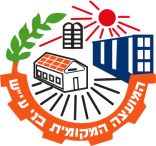 הרשות המקומית בני עי"שמכרז פומבי מס' 6/2019למתן שירותי הסעות כולל ליווי מחלקת רווחה למועצה מקומית בני עי"ש               שנת הלימודים 2019-2020המועד האחרון להגשת הצעות: יום שני 2/9/2019 עד השעה  : 13.00בתיבת המכרזים הנמצאת במשרדי מנכ"לית המועצה רחוב הכוהנים 4 בני עי"שמכרז פומבי מס' 6/2019			  למתן שירותי הסעות כולל ליווי למועצה מקומית בני עי"שלוח זמנים מרוכז:להלן טבלה מרכזת עבור מועדי המכרז העיקריים:מכרז למתן שירותי הסעות כולל ליווי למועצה מקומית בני עי"שמכרז מס'  6/2019תוכן עניינים  ורשימת המסמכיםמסמכים מצורפים למכרז והכלולים בחוברת זומסמכים מצורפים למכרז והכלולים בחוברת זונספח – א'	   מפרט הסעות ומחירים.נספח – ב'          (1) טופס רשימת מוגבלויות של ילדי חינוך מיוחד.	   (2) תלמידי החינוך המיוחד הזכאים להארכת שנת הלימודים.נספח – ג'   	   נוסח ערבות מכרז להבטחת ביצוע העבודה.נספח – ד'          הצהרת המפעיל.נספח – ה'          החוזה, לרבות הנספחים הבאים של החוזה.נספח – ו'          פרטי קצין הבטיחות.נספח – ז'          אישור קיום ביטוחים.נספח – ח'          נוסח ערבות ביצוע חוזה. נספח  - ט'	      טופס הודעה על הארכת תוקפו של החוזה.נספח – י'	      תכולת תרמיל של מגיש עזרה ראשונה.נספח – יא'	      דף הנחיות בטחון ובטיחות לנהגים. נספח - יב'           תצהיר והתחייבות למניעת ניגוד עניינים.נספח –  יג'	      התחייבות לשמירת סודיות.נוסח הודעה בדבר פרסום מכרז פומבי מס' 6/2019למתן שירותי הסעות כולל ליווי למועצה מקומית בני עי"שהמועצה המקומית בני עי"ש (להלן: "המועצה") מזמינה בזאת הצעות למתן שירותי הסעות כולל ליווי למועצה מקומית בני עי"ש, על פי התנאים, הדרישות וההנחיות המפורטים להלן במסמכי המכרז. את תנאי המכרז והמסמכים הנלווים אליו, לרבות נוסח ההסכם עליו יידרש הזוכה במכרז לחתום, ניתן יהיה לרכוש באתר המועצה (התשלום לא יוחזר) ואת אישור התשלום יש להגיש יחד עם מסמכי המכרז.את מסמכי המכרז לרבות ההסכם עליו יידרש לחתום הזוכה במכרז, יש להגיש עם קבלה על תשלום תמורת המכרז בעלות של 500 ש״ח (שלא יוחזרו בשום מקרה) במשרדי לשכת מנכ"ל, רחוב הכהנים 4 בני עי"ש, בימים א' עד ה' בשעות 13:00 – 08:00.לוועדת המכרזים שיקול הדעת לאפשר עיון בהצעות, בכפוף לדיני המכרזים. לצורך כך, ומבלי לגרוע בשיקול הדעת המוקנה לוועדה כאמור, על המציע לציין מראש אלו סעיפים בהצעתו הוא מבקש שיהיו חסויים בפני הצגה למציעים אחרים מטעמי חסיון. מציע שלא יציין סעיפים אלו יחשב כמסכים לחשיפת ההצעה כולה.כל מציע חייב לצרף להצעתו ערבות בנקאית בלתי מותנית (מקור), לטובת המועצה, בסכום בש"ח השווה ל- 1,500  ₪. הערבות תעמוד בתוקפה עד ליום  1 לחודש  10 2019. את ההצעות יחד עם כל מסמכי המכרז, כשהם חתומים ע"י המציע בעותק 1 בדיסק און קי ו- 2 עותקים בנייר יש להכניס במעטפה סגורה, כשעליה מצוין – מכרז פומבי מס' 6/2019 לתיבת המכרזים במועצה ברחוב הכהנים 4 עד  ליום  שני 2/9/19 בשעה 13:00 בצהריים.מציע אשר לא ימלא את כל פרטי ההצעה או לא ימלא אחר כל תנאי המכרז – נשמרת לוועדת המכרזים הרשות שלא לדון בהצעתו.שאלות הבהרה ניתן להפנות למנהל הרווחה בכתב בלבד, באמצעות דואר אלקטרוני :                                                                       m_revaha@bney-ayish.muni.il עד ליום ראשון  11/8/19 (כולל) בשעה 13.00 .לא תתקבלנה שאלות לאחר המועד האמור. הודעה תחשב כהתקבלה רק עם אישור קבלתה בכתב, לרבות במייל, על-ידי מחלקת הנדסה.הפנייה תכלול פרטים כדלקמן: פרטי השואל, כתובת דוא"ל, שם המכרז ומספרו, מספר עמוד, הסעיף במכרז אליו מתייחסת השאלה ופירוט השאלה. השאלות תוגשנה על גבי קובץ WORD בלבד ועל בסיס הטבלה הבאה: (לא יתקבלו מסמכים סרוקים או מסמכים בפורמט  PDF)ההתקשרות כפופה להוראות של משרד הרווחה  בהתאם לכללים שנקבעו על ידו.   אין המועצה מתחייבת לקבל כל הצעה שהיא.							אריה גארלהראש המועצה המקומית בני עי"שהרשות המקומית בני עי"שמכרז פומבי מס' 06/2019הזמנה לקבלת הצעות מחירים למתן שירותי הסעות כולל ליווי תנאים כללייםכ ללי1.1 	שירותי ההסעה יכללו, לפי הצורך, גם הסעת ילדי מעונות מתחת לגיל 3, הכל עפ"י הנחיות המנהל ובכפוף להוראות כל דין.1.2 	ההסעות תתבצענה באוטובוסים זעירים ציבוריים, באוטובוסים ובמוניות בלבד (להלן:  "כלי הרכב"). בשום מקרה לא תבוצענה הסעות כלשהן, ברכב מסחרי בלתי אחוד (טנדרים).1.3 	כלי הרכב שישמשו להסעות, ובהתאם, רשיונות הרכב שימציא המציע לצורך עמידתנו בתנאי הסף של מכרז זה, יעמדו בכל התנאים המצטברים המפורטים להלן:1.3.1	גיל כלי הרכב לא יעלה על עשר שנים, דהיינו כלי הרכב יהיו משנת ייצור2004ואילך.למען הסר ספק, רכב משנת ייצור 2004 אשר יתחיל בהסעת תלמידים בתחילת שנת הלימודים תשע"ד, עומד בדרישות הבטיחות של המשרד, וניתן להסיע בו תלמידים עד תום שנת הלימודים תשע"ד.	משמעות הדבר היא שאין צורך להפסיק פעילות רכב כנ"ל בתום שנת 2019, גם אם גילו עולה במהלך השנה על תקופה של עשר שנים, אלא ניתן להשתמש בו עד תום המועד בו מוסעים תלמידים, בהתאם לאוכלוסיית התלמידים המוסעת על-פי המפורט בסעיף 8.1 בפרק 8 לחוזה "(תקופת החוזה וסיומו)".1.3.2	כלי הרכב יכללו את כל האביזרים והציוד הנדרשים על ידי משרד התחבורה, הוראות פקודת התעבורה [נוסח חדש] ותקנות התעבורה, התשכ"א-1961 (להלן: "תקנות התעבורה"), מכלי רכב המשמשים להסעת נוסעים ולהסעת תלמידים לרבות ערכת מילוט, מזגן, פנסי סימון ואיתות, חגורות בטיחות ושילוט, ערכת כיבוי אש ותרמיל עזרה ראשונה כמפורט בנספח י' לחוזה.אוטובוסים יכללו גם מערכת אוטומטית לגילוי אש/עשן, כפי שמתחייב מהנחיות משרד התחבורה.1.3.3	כלי רכב המיועדים להסעת נכים ומוגבלים יהיו בנויים בהתאם למפרט הטכני להסעת                            נכים של אגף הרכב, מחלקת התקינה במשרד התחבורה, כמתחייב מהוראות החוק להסעה בטיחותית לילדים ולפעוטות עם מוגבלות, התשנ"ד - 1994.1.3.4	כלי רכב המשמשים להסעת תלמידים, יהיו מצוידים בחגורות בטיחות תקניות לכל הנוסעים, במושבי בטיחות ו/או מושבים מגביהים, על פי הצורך, כמתחייב מתקנות 83א' ו- 364א' לתקנות התעבורה, התשכ"א-1961.1.3.5	כלי רכב המשמשים להסעת תלמידים יהיו מצויידים בתרמיל עזרה ראשונה, שתכולתו מפורטת בנספח י' לחוזה.1.4 	עם קביעת הזוכה/ים במכרז ייחתם בין הרשות לבין הזוכה/ים חוזה/ים על פי נוסח החוזה, שהעתקו רצ"ב כחלק בלתי נפרד ממסמכי המכרז (להלן: "החוזה").2. 		תנאי סף להשתתפות במכרזרשאים להשתתף במכרז זה אזרחי ישראל ותאגידים הרשומים, כדין, בישראל, העומדים, במועד הגשת ההצעות, בכל התנאים המצטברים שלהלן:הנם רשומים, כדין, כמשרד ל"הסעות" כמשמעו בצו הפיקוח על מצרכים ושירותים (הסעת סיור, הסעה מיוחדת והשכרת רכב), התשמ"ה-1985. יש לצרף רשיון בר-תוקף.תאגיד מוניות יכול לגשת למכרז לאחר הצגת רשיון עסק מטעם הרשות המקומית, ככל שהוא חייב ברישיון עסק, והצגת רשיונות הסעה מטעם משרד התחבורה למוניות שהוא מתכוון להשתמש בשירותיהן במידה שיזכה במכרז.על פי התיקון לתקנה 510 (ב)(2) לתקנות התעבורה, תאגיד מוניות יכול לגשת למכרז בהתאם לתיקון, דהיינו, לבצע נסיעות מיוחדות במוניות ללא הפעלת מונה, בתנאי שיקויימו 5 התנאים המפורטים בתיקון לתקנה.על מנת להקל על המשתתפים במכרז, להלן התנאים המפורטים בתיקון לתקנה 510 (ב)(2):"(2) רשאי אדם להסיע נוסעים במונית בנסיעה מיוחדת המבוצעת במסגרת הסכם בכתב לביצוע נסיעות קבועות אם נתמלאו כל אלה:ההסעה מבוצעת במונית העומדת לרשות תאגיד שמטרתו מתן שירות הסעה בנסיעות מיוחדות במוניות או במונית שבבעלות תאגיד כאמור (בתקנת משנה זו – התאגיד);למזמין הנסיעה הסכם בכתב עם התאגיד למתן השירות;תקופת ההסכם לא תפחת משנה אחת;המונה הופעל במצב "נסיעה לפי הסכם", בהתאם להוראות התוספת הרביעית;בעת הנסיעה יימצא במונית אישור שנתן מנהל התאגיד או סדרן בתאגיד לנהג, לפי הטופס שבחלק ג' בתוספת הרביעית, כי הנסיעה מבוצעת במסגרת ההסכם."בעל מונית בודדת יכול לזכות במכרז למסלול אחד בלבד לאחר שיציג רשיון הסעה מטעם משרד התחבורה למוניתו.      לפיכך, הוראות סעיף 2.1.2 לא יחולו על בעל מונית בודדת.למען הסר ספק, תאגיד מוניות או בעל מונית בודדת שיזכו במכרז, ולא יעמדו בכל 5 התנאים המפורטים בתיקון לתקנה 510 (ב)(2) לתקנות התעבורה, יהיו חייבים לפעול על-פי תקנות 509 ו- 510(א) לתקנות התעבורה ולהפעיל מונה בכל נסיעה.שנקבע במכרז, לעומת עלות הנסיעה בהתאם למונה, והסכום שישולם יהיה הנמוך מבין השניים.הפיקוח על קיום תנאי זה יהיה באחריות הרשות המקומית המזמינה את ההסעה.בידם רשיון בר תוקף, על שמם, מאת המפקח על התעבורה, שהנם מורשים להסיע בשכר על פי 	תקנות משרד התחבורה והוראות הבטיחות של משרד החינוך והתרבות.יש לצרף להצעה צילום מרשיונות הרכב המיועדים להסעה לפיהם כלי הרכב רשומים כרכב המורשה להסיע נוסעים בשכר.בידם רישיון תקף לנהל עסק על פי חוק רישוי עסקים תשכ"ח – 1968, ככל שיש חובת רישוי עסק על-פי דין.בבעלותם או שבאמצעות משרדם מופעלים ורשומים כלי הרכב בכמות הדרושה לביצוע ההסעות לגבי המסלולים להם נתנה על ידם הצעת מחיר. על המשתתפים לצרף צילום רשיון רכב תקף המאשר את בעלותם על כלי הרכב או בעלות אדם אחר על הרכב, ואישור השימוש באותו רכב על-ידי הזכיין.הנם מעסיקים קצין בטיחות בתעבורה בעל כתב הסמכה וכתב מינוי מטעם מנהל אגף קציני 	בטיחות בתעבורה במשרד התחבורה על פי תקנות התעבורה.               על המשתתפים לפרט את שמו המלא, מספר תעודת הזהות, כתובתו ומספר כתב ההסמכה של קצין הבטיחות בתעבורה, בנספח ו' לחוזה, וכן לצרף צילום רשיון של קצין הבטיחות.למען הסר ספק, יש להעסיק קצין בטיחות בתעבורה כאמור לעיל גם במקרה של תחנת מוניות המפעילה פחות מ- 20 מוניות, ואפילו במקרה של מונית בודדת אשר בעליה ניגש למכרז.במקרה כזה ניתן לשכור שירותים של קצין בטיחות בתעבורה במקום להעסיקו.2.5	נהגים בחברות ההסעה יעמדו לפחות בדרישות האלה:א. הנהג בעל ניסיון של שנתיים לפחות בנהיגה בסוג הרכב אותו הוא נוהג.ב. לנהג אישור רפואי המעיד על מצב בריאות תקין.ג. אישור לפי החוק למניעת העסקת עברייני מין במוסדות מסויימים התשס"א – 2001.ערבות מכרז להבטחת ביצוע העבודה, שהוצאה על ידי בנק בישראל , לבקשת המשתתף, בסכום שלא יפחת מ-5,000 ₪ להתקשרות שאומדנה מגיע עד 100,000 ש"ח לא כולל מע"מ. כל התקשרות שאומדנה עולה על סכום זה, תחייב את הגדלת הערבות בסכום של 2,500 ₪ לכל 100,000 ₪ או חלק מסכום זה.               הערבות תהא צמודה למדד המחירים לצרכן (כללי), לפקודת הרשות, בהתאם לדוגמת הערבות הרצ"ב (נספח ח'),בתוקף לתקופה של 90 יום מהמועד האחרון להגשת הצעות במכרז, וזאת להבטחת קיום תנאי המכרז.                הרשות תהיה רשאית להגיש את הערבות לגבייה כל אימת שהמשתתף לא יעמוד בהתחיבויותיו על פי תנאי מכרז זה. אי המצאת ערבות בנקאית, כאמור, תביא לפסילת ההצעה. ערבות זו תוחלף בעת חתימת החוזה בערבות המפורטת בסעיף 7.7 לחוזה.3. 	ההצעההצעת המחירים תוגש במטבע ישראלי בלבד, ב-2 עותקים, על גבי טופס מפרט הסעות ומחירים כחלק בלתי נפרד מהחוזה  ובהעתק נוסף. המחירים ירשמו בכתב ברור, בעט. חובה על המשתתף במכרז ליתן הצעות מחיר לכל סוגי הרכבים בכל מסלול הסעות לגביו מוגשת על ידו הצעת מחירים.המחיר בהצעה יכלול את ההוצאות, מכל מין וסוג שהוא, הכרוכות במתן שירותי ההסעה,   והמשתתף לא יהא זכאי לכל תשלום נוסף מעבר למחיר שיקבע בהצעתו.בהצעה יפורטו מספר כלי הרכב, סוגם, והמחיר המבוקש לכל כיוון.אם ההצעה תציין מחיר לכיוון אחד, שעה שהקבלן יזכה בהסעה הלוך ושוב, הרי שהמחיר לשני כיוונים ייחשב כמכפלה של המחיר האמור בשתיים.   3.3 	על המשתתף לחתום על  מסמכי המכרז בשולי כל דף ובמקום המיועד לכך. 3.4  	המחירים שיצוינו על ידי המשתתף בהצעתו לא יעלו על המחירים שנקבעו ובוצעו באותם מסלולי הסעה בשנת הלימודים הקודמת.המחירים שיצוינו על ידי המשתתף בהצעתו יהיו נכונים בעבור מתן שירותי הסעות במשך תקופת ההתקשרות, בהתאם לכל אחד מהמסלולים המפורטים במפרט הסעות ומחירים. במקרה של חודשי לימודים נוספים (יולי-אוגוסט), לתלמידי החינוך המיוחד בחופשת הקיץ, מתחייב המסיע להמשיך לבצע את ההסעות באותם תנאים. כמו-כן, במקרה של הארכת שנת הלימודים לתלמידי החינוך הרגיל בחודש יולי, מתחייב המסיע להמשיך לבצע את ההסעות באותם תנאים.למען הסר כל ספק, מודגש כי המחירים שיצויינו על ידי המשתתף, בהצעתו, יהיו אך ורק בעבור מתן שירותי הסעות לרבות שירותי ליווי תלמידי חינוך המיוחד, ולא בעבור כל מתן שירות אחר.		  3.5 	למען הסר כל ספק מובהר בזאת, כי הרשות אינה מתחייבת לבצע את כל ההסעות בכל 				המסלולים המפורטים וכי ההחלטה בעניין מסורה לשיקול דעתה הבלעדי.3.6	תשומת לב הקבלנים מופנית בנושא זה לפרק 4 בחוזה, לפיו ניתן למסור עבודה לקבלן משנה 	בתנאי שיעמוד בכל התנאים הנדרשים ובתנאי שניתנה לכך הסכמת הרשות, מראש ובכתב.למען הסר ספק, אפשרות זו אינה קיימת לגבי בעל מונית בודדת, אשר כאמור בסעיף 2.1.3 למכרז, יוכל לזכות במכרז רק בגין מסלול אחד בלבד.	כמו כן, תשומת לב הקבלנים מופנית לדרישה, כי אם קבלן מסוים יזכה במסלולים בהיקף רחב יותר מכפי שמאפשרת כמות כלי הרכב הנמצאים בבעלותו, ולשם כך יהיה עליו להעסיק קבלני משנה, יהיה עליו להצהיר על כוונתו זו מראש, ולציין זאת מפורשות בהצעתו.               3.7     ההצעה לא תהיה מותנית בזכיה במספר מסלולים או במספר מסלולים מינימלי ובהגשת ההצעה מצהיר המשתתף ומתחייב כי יבצע בהתאם להוראות המכרז על נספחיו, כל מסלול לגביו יוחלט כי הצעתו הינה ההצעה הזוכה. 3.8    תינתן עדיפות של 10% לקבלנים אשר הנהיגו מערכות ניהול בטיחות ואיכות של מערך תחבורה          ותעבורה יבשתיות (תקן ישראלי 9301), ואשר בכלי הרכב שלהם מותקנת "הקופסה הירוקה" –מערכת לניטור התנהגות הנהג בעת הנהיגה, ואשר בכלי הרכב שלהם מותקנות מצלמות אבטחה, ואשר בכלי הרכב שלהם מותקנת מערכת איכון המאפשרת לדעת את מיקום הרכב בכל רגע נתון, ואשר בכלי הרכב שלהם מותקנת מערכת טכנולוגית המתריעה על שיכחת ילדים ברכב, העומדת בתקן ישראלי 6400 חלק 1,ואשר בכלי הרכב שלהם מותקנת מערכת טכנולוגית המתריעה על סטיית הרכב מנתיב הנסיעה או על המצאות הולך רגל לפני חזית הרכב.הרשות רשאית לתת עדיפות של 5% למציעים שברשותם כלי רכב, שמותקנים בהם אמצעים להפחתת זיהום אויר. 4. 	מסמכים ואישוריםעל המשתתף לצרף להצעתו את המסמכים והאישורים המפורטים להלן:4.1	אישור תקף על ניהול פנקסי חשבונות ורשומות על פי חוק עסקאות גופים ציבוריים (אכיפת            ניהול חשבונות) תשל"ו - 1976.   4.2	אישור תקף על ניכוי מס במקור.4.3	היה וההצעה מוגשת על ידי תאגיד, יצורפו אישורים מתאימים לגבי רישום התאגיד שמות        מורשי החתימה וסמכותם לחייב את התאגיד בחתימתם.   4.4	אישור עוסק מורשה מאת שלטונות מס ערך מוסף.4.5	אישורים כמפורט בסעיף 2.5 למכרז.5.	הוצאות המכרזכל ההוצאות מכל מין וסוג שהוא, הכרוכות בהכנת ההצעה למכרז ובהשתתפות במכרז, תחולנה על המשתתף.5.1	על כל משתתף שיהיה מעוניין לגשת למכרז, לרכוש את מסמכי המכרז ונספחיו תמורת סכום שלא יעלה על 500 ₪.6. 	תוקף ההצעההמחירים המוצעים על ידי המשתתף יהיו בתוקף לתקופה של 90 יום מהמועד האחרון להגשת הצעות במכרז. התשלומים לזוכה/ים במכרז ישולמו ויעודכנו בהתאם לאמור בפרק 7 של החוזה.7. 	הבהרות ושינויים7.1 	תתקיים פגישה לצורכי הבהרות ביום רביעי 31/7/19 בשעה 10.00 במשרדי הרשות  ברח'  הכלנית, מחלקת הרווחה.המשתתפים בכוח במכרז חייבים להשתתף בישיבת ההבהרות. נא לדייק ולבוא בזמן. לא תהיה אפשרות אחרת לקבל מידע או לברר שאלות טכניות/מנהליות בקשר למכרז. המשתתפים יכינו שאלותיהם מראש בכתב, (מודפס) בשני עותקים. עותק אחד יימסר לנציג הרשות.הצעת משתתף שלא יגיע לישיבת ההבהרות לא תובא בחשבון כלל.7.2 	הרשות רשאית בכל עת, קודם למועד האחרון להגשת המכרז, להכניס שינוייםותיקונים במסמכי המכרז, ביוזמתה או בתשובה לשאלות המשתתפים. השינויים והתיקונים כאמור, יהיו חלק בלתי נפרד מתנאי המכרז ויובאו בכתב לידיעתם של כל רוכשי מסמכי המכרז בדואר רשום ו/או בפקסימיליה לפי הכתובות שנמסרו על ידי רוכשי מסמכי המכרז.8. 	שמירת זכויות8.1 	כל הזכויות במסמכי המכרז שמורות לרשות, והמשתתפים במכרז לא יהיו רשאים לעשות כל שימוש במסמכי המכרז אלא לצורך הכנת והגשת הצעה במכרז זה.8.2 	הרשות תהא זכאית לאכוף על המשתתף/ים שהצעתו/ם תקבע כזוכה את תנאי הצעתם במכרז בהתאם לתנאי החוזה.9. 	הגשת ההצעההצעות מפורטות בהתאם לדרישות המכרז יש להפקיד במסירה ידנית, בתיבת המכרזים מכרז פומבי מס' 06/2019 במשרדי הרשות ברחוב  הכוהנים 4, בני עי"שוזאת לא יאוחר מיום שני 2/9/19 שעה 13:00.משלוח ההצעה בדואר או בכל דרך אחרת אינו עונה על דרישות המכרז והנו על אחריותו הבלעדית של המשתתף.10. 	בחינת ההצעות10.1	אי הגשת הצעת מחיר ו/או אי השלמת מקום הטעון מילוי ו/או כל שינוי או תוספת שייעשו במסמכי המכרז או כל הסתייגות ביחס אליהם, בין על ידי שינוי או תוספת בגוף המסמכים, ובין במכתב לוואי או בכל דרך אחרת, עלול לגרום לפסילת ההצעה.10.2	הרשות רשאית לא להתחשב כלל בהצעה שהיא בלתי סבירה מבחינת מחירה לעומת מהות ההצעה ותנאיה, או בשל חוסר התייחסות מפורטת לסעיף מסעיפי המכרז, שלדעת הרשות מונע הערכת ההצעה כדבעי.10.3	הרשות אינה מתחייבת לקבל את ההצעה הזולה ביותר, או כל הצעה שהיא כזוכה. הרשות  רשאית  לפצל את הזכייה בין מספר משתתפים.10.4	הרשות תהא רשאית לקחת בחשבון שיקוליה בבחירת ההצעות את אמינותו וכושרו של המשתתף לבצע את החוזה המוצע, ואת נסיונה של הרשות ושל רשויות מקומיות וגופים אחרים עם המשתתף בעבר.הרשות תהא רשאית לדרוש מהמשתתפים פרטים נוספים ו/או הבהרות נוספות, לשביעות רצונה המלא, גם לאחר פתיחת ההצעות, על מנת לבחון את המשתתף והצעתו במסגרת   שיקוליה, כאמור.11. 	הודעה על הזכיה וההתקשרות11.1	עם קביעת הזוכה/ים במכרז תימסר להם על כך הודעה במכתב רשום. המשתתף/ים שיקבע/ו                           כזוכה/ים במכרז מתחייב/ים לחתום על החוזה ולהמציא לרשות ערבות בנקאית כמפורט בחוזה.משתתף שהצעתו לא תתקבל, יקבל על כך הודעה בכתב, בדואר רשום, אליה תצורף הערבות  הבנקאית שהומצאה על ידו בקשר עם השתתפותו במכרז. 11.2	היה והמשתתף לא יעמוד בהתחייבויותיו, תהא הרשות רשאית לבטל את הזכייה במכרז בהודעה בכתב למשתתף, החל בתאריך שייקבע על ידי הרשות בהודעה, וזאת לאחר שניתנה למשתתף הודעה בה נדרש לתקן את המעוות, והמשתתף לא תיקן המעוות בהתאם להודעה ותוך זמן שנקבע בהודעה.  אין בסעיף זה כדי לגרוע מזכויות הצדדים על פי כל דין.    11.3בוטלה הזכייה במכרז, רשאית הרשות להגיש  את הערבות הבנקאית שבידה לגביה, וכן למסור	את ביצוע המכרז למי שייקבע על ידה, והמשתתף יפצה את הרשות על כל הפסד שיגרם לה בגין	כך.                           בכבוד רב,								              ראש הרשות המקומית  נספח ג'דוגמת נוסח        יוגש על ידי המשתתף       במכרז יחד עם הצעתולכבוד הרשות המקומית									בני עי"שהנדון: כתב ערבותעל פי בקשת                            (להלן - "המבקשים") אנו ערבים בזה כלפיכם לסילוק כל סכום עד לסך של  7500 ש"ח  בתוספת הפרשי הצמדה למדד הנובעים מהצמדת הסך הנ"ל למדד כמפורט להלן (להלן - "הפרשי הצמדה"), זאת בקשר עם השתתפותם במכרז פומבי מס' 6/2019   ולהבטחת מילוי תנאי המכרז ותנאי חוזה ההתקשרות.אנו מתחייבים לשלם לכם כל סכום או סכומים עד לסך הנ"ל בתוספת הפרשי הצמדה מיד עם דרישתכם הראשונה בכתב שתגיע אלינו, מבלי להטיל עליכם לבסס או לנמק את דרישתכם באופן כלשהו, או לדרוש את הסכום תחילה מאת המבקשים בתביעה משפטית או בכל דרך אחרת, ומבלי לטעון כלפיכם טענת הגנה כלשהי שיכולה לעמוד למבקשים בקשר לחיוב כלשהו כלפיכם.אתם תהיו רשאים לדרוש מאתנו את תשלומו של הסכום הנ"ל, בפעם אחת או במספר דרישות, שכל אחת מהן מתייחסת לחלק מהסכום הנ"ל בלבד, בתנאי שסך דרישותיכם לא יעלה על הסך הכולל הנ"ל.במכתבנו זה:"מדד"   - 	משמעו מדד המחירים לצרכן (כללי), המתפרסם על ידי הלשכה המרכזית לסטטיסטיקה ולמחקר כלכלי.הפרשי הצמדה יחושבו כדלקמן:אם יתברר מתוך המדד שפורסם לאחרונה לפני כל תשלום בפועל, על פי ערבות זו (להלן - "המדד החדש") כי המדד החדש עלה לעומת המדד בגין חודש יולי שפורסם ביום 15 לשנת 2019(להלן - "המדד היסודי") יהיו הקרן והפרשי ההצמדה סכום השווה להכפלת המדד החדש בסכום הקרן המצוין בדרישתכם הנ"ל מחולק במדד היסודי.ערבות זו הנה בלתי חוזרת ובלתי תלויה ולא ניתנת לביטול.ערבות זו תישאר בתוקפה עד 1 דצמ' 021 ועד בכלל.דרישה שתגיע אלינו אחרי לא תענה.לאחר יום _1 דצמ'  021  ערבותנו זו בטלה ומבוטלת.ערבות זו אינה ניתנת להעברה ולהסבה בכל צורה שהיא.דרישה בפקסימיליה לא תיחשב כדרישה לעניין כתב ערבות זה.תאריך: __________                                         בנק: __________                                                                                                       נספח ד' תאריך: ________לכבודהרשות המקומית בני עי"שא.נ.,מכרז הסעות תלמידים ו/או עובדי הוראה מכרז פומבי מס'2019 / 06הצהרת המשתתףאנו הח"מ לאחר שקראנו בעיון ובחנו בחינה זהירה את כל מסמכי המכרז, מצהירים ומתחייבים בזה כדלקמן:אנו מצהירים בזה כי הבנו את כל האמור במסמכי המכרז והגשנו את הצעתנו בהתאם, כי אנו מסכימים לכל האמור במסמכי המכרז וכי לא נציג כל תביעות או דרישות המבוססות על אי ידיעה ו/או אי הבנה ואנו מוותרים בזאת מראש על טענות כאמור.אנו מ0צהירים כי אנו עומדים בכל התנאים הנדרשים מהמשתתפים במכרז, כי הצעתנו זו עונה על כל הדרישות שבמסמכי המכרז, וכי אנו מקבלים על עצמנו לתת את שירותי ההסעה בהתאם לתנאים שבמסמכי המכרז.אנו מצהירים בזה כי הצעה זו מוגשת ללא כל קשר או תיאום עם משתתפים אחרים.הצעתנו זו היא בלתי חוזרת ואינה ניתנת לביטול או לשינוי ותהא תקפה במשך 90 יום מהמועד האחרון להגשת הצעות.הצעתנו אינה מותנית בדרך כלשהיא, כולל בזכיה במספר מסלולים או במספר מסלולים מינימלי, ואנו מתחייבים לבצע כל מסלול אשר יוחלט לגביו כי הצעתנו היא ההצעה הזולה. אנו מסכימים כי תהיו זכאים, אך לא חייבים, לראות בהצעתנו זו ובקבלתה על ידכם חוזה מחייב בינינו לביניכם.להבטחת קיום הצעתנו אנו מוסרים ערבות בנקאית ע"ס    7,500 ₪ (במילים: שבעת אלפים וחמש מאות שקלים), בתוקף לתקופה של   600 יום מהמועד האחרון להגשת הצעות במכרז. היה והצעתנו תתקבל, אנו מתחייבים כי תוך 7 ימים ממועד הודעתכם נחתום על מסמכי החוזה ונפקיד בידכם ערבות בנקאית בשיעור הנקוב בחוזה.היה ומסיבה כלשהי לא נעמוד בהתחייבויותינו אנו מסכימים כי הערבות הבנקאית שנמסרה על ידנו בקשר עם השתתפותנו במכרז תוגש לגביה על ידכם, וסכום הערבות יחולט על ידכם כפיצויים מוסכמים וקבועים מראש.אנו מצהירים כי הצעתנו הנה בגדר המטרות והסמכויות הקבועות במסמכי המציע בשמו מוגשת ההצעה, כי אנו זכאים לחתום בשם המציע על הצעה זו, וכי אין כל מניעה על פי כל דין או הסכם לחתימתנו על הצעה זו.כן אנו מצרפים להצעתנו את המסמכים והאישורים הבאים:לסימון (ב –X) ולמילוי הפרטים על ידי הקבלן לשימוש בודק התיק בלבדמסמכי המכרז וחתימה בשולי כל דף ובמקום המיועד לחתימה	יש / אין / ____   ערבות בנקאית ע"ס   7500 ש"ח 			  		   יש / אין / ____   אישור תקף על ניהול פנקסי חשבונות ורשומות 			   יש / אין / ____   אישור תקף על ניכוי מס הכנסה במקור	יש / אין / ____   אישור עוסק מורשה מאת שלטונות מס ערך מוסף	יש / אין / ____   אישורים כמפורט בסעיף 2.5 למכרז	יש / אין / ____   רשיון תקף לכל הרכבים אשר ישמשו להסעות                                 יש / אין / ____   צילום כתב הסמכה של קצין בטיחות בתעבורה                           	יש / אין / ____   לקבלן שהוא תאגיד: אישור רישום וזכויות חתימה יש / אין / ____   הוכחות בדבר בעלות ברכבים מתאימים להסעות יש/ אין / ____             במספר הנדרש.שם המשתתף:  ______________________________                             כתובת:  ______________ טל:  ________________          איש הקשר:  _______________________________                       חתימה וחותמת: ____________________________                    תאריך:  __________________________________               						נספח ה'ח ו ז השנערך ונחתם ב __________ ביום _______ לחודש ______ שנת   2019- ב י ן -  ____________________	     ____________________	                                                               (להלן: "הרשות המקומית")                       							מצד אחד;- ל ב י ן -  _________________________________________(להלן: "הקבלן")מצד שני;הואיל 	והקבלן הנו הזוכה/אחד הזוכים במכרז פומבי מס' 06/2019  למתן שירותי הסעות כולל ליווי מחלקת רווחה ,מועצת בני עי"ש.והואיל 	וברצון הרשות המקומית להזמין מהקבלן, שירותים של הסעות לתלמידים ו/או עובדי הוראה בהתאם לתנאי המכרז והוראות חוזה זה, והקבלן מעונין לתת לרשות המקומית   שירותי הסעות בתנאים, כאמור.לפיכך הוצהר, הוסכם והותנה בין הצדדים כדלקמן:פרק 1 - כללי1.1 	דין המבוא וההצהרות הכלולות בו כדין הוראות החוזה.1.2 	בחוזה זה תהא למונחים הבאים המשמעות כמוגדר להלן:"הרשות"	מועצה מקומית בני עי"ש."הקבלן"  לרבות נציגיו של הקבלן, עובדיו, שליחיו, ומורשיו המוסמכים."המכרז" -	המכרז שהתפרסם על ידי הרשות למתן שירותי הסעה לתלמידים ו/או עובדי הוראה מכרז פומבי מס' 06/2019 ."החוזה" -	פירושו של החוזה, על כל נספחיו, בין שצורפו ובין שאינם מצורפים, לרבות כל מסמך חתום על ידי הצדדים שיצורף לחוזה בעתיד."המדד" - 	מדד המחירים לצרכן (כללי) המתפרסם על ידי הלשכה המרכזית לסטטיסטיקה או כל מדד רשמי אחר שיבוא במקומו."המנהל" - 	מי שיקבע על ידי הרשות,  מעת לעת, לשמש נציגה לענין  חוזה זה.1.3 	הנספחים שלהלן מהווים חלק בלתי נפרד מחוזה זה :נספח – א'	מפרט הסעות ומחירים.נספח – ב' (1) טופס רשימת מוגבלויות של ילדי חינוך מיוחד.			 (2) תלמידי החינוך המיוחד הזכאים להארכת שנת הלימודים.נספח – ג'	נוסח ערבות מכרז להבטחת ביצוע העבודה.נספח – ד'הצהרת המפעיל.נספח – ה'החוזה, לרבות הנספחים הבאים של החוזה.נספח – ו'פרטי קצין הבטיחות.נספח – ז'אישור קיום ביטוחים.נספח – ח'נוסח ערבות ביצוע חוזה.נספח  - ט'	טופס הודעה על הארכת תוקפו של החוזה.נספח – י'	 תכולת תרמיל של מגיש עזרה ראשונה.נספח – יא'	דף הנחיות בטחון ובטיחות לנהגים.נספח - יב'            תצהיר והתחייבות למניעת ניגוד עניינים.נספח –  יג'	 התחייבות לשמירת סודיות.כל המסמכים המפורטים לעיל, לרבות חוזה זה, יכונו להלן ולשם הקיצור "מסמכי החוזה".1.4 	הקבלן מצהיר כי קרא את מסמכי החוזה, כי ידועים וברורים לו לאשורם התנאים והדרישות שבהם וכי יש ביכולתו לקיימם ולבצעם על פי הדרישות והתנאים המפורטים בהם ובמועדים שנקבעו. 1.5 	ידוע לקבלן כי ההתקשרות על פי חוזה זה כפופה להוראות חוק התקציב אשר יהא בתוקף, מעת לעת.    1.6    הקבלן מצהיר ומתחייב כי יש לו הידע, היכולת המשאבים הכספיים, הכישורים, המיומנות, כלי הרכב המתאימים, במספר הנדרש, הציוד, כל הרשיונות הנדרשים על פי כל דין לביצוע ההסעות וכן פוליסות ביטוח תקפות ומתאימות, לכל כלי הרכב אשר ישמשו להסעות לפי החוזה, העובדים המקצועיים וכן כל הדרוש על מנת לתת את שירותי ההסעות בהתאם למסמכי החוזה ועל פי כל דין.1.7 	הקבלן מתחייב בזה לבצע את ההסעות בבטיחות, בנוחות, ביעילות ובדייקנות, בהתאם לתנאים הכללים של המכרז ועל פי המפורט במסמכי החוזה.1.8 	הקבלן אחראי לכך כי כל פעולה הקשורה במתן שירותי הסעה על פי חוזה זה ואשר ביצועה מחייב קבלת רשיון ו/או היתר ו/או מילוי תנאי אחר על פי כל דין תבוצע רק לאחר קבלת אותו רשיון ו/או היתר ו/או מילוי אותו תנאי.1.9 	הקבלן מתחייב ליתן את שירותי ההסעה, תוך גמישות בלוח זמני ההסעה ובמסלולי ההסעה, לפי קביעת הרשות המקומית, ובכפוף לתנאים שיקבעו על ידי הרשויות המוסמכות ולמספר כלי הרכב שנותרו ברשותו לאחר גיוס למערכת הבטחון גם לכשיוכרז במדינה מצב חירום. 1.10 	הקבלן ימציא לרשות המקומית, אחת לשלושה חודשים את רשימת כלי הרכב שיוכל להפעיל למתן שירותי הסעות במצב חירום.1.11	הנחיות בטחון ובטיחות מפורטות, עליהן יחתום כל נהג מסיע, נמצאות בנספח יא'. הקבלן מתחייב לשמור על הוראות כל דין וכן הוראות כללי הביטחון והבטיחות, לרבות קיום ויישום ההוראות ביטחון ובטיחות נושא ההסכם ועדכונן במשך תקופת ההסכם, ככל שתעודכנה.  1.12 	הקבלן יאכוף ויקפיד על שמירת הוראות חוק הגבלת עישון במקומות ציבוריים התשמ"ג-1983- הן על ידי 	הנהגים והן על ידי הנוסעים.1.13	הקבלן מתחייב בזה לקיים את כל הוראות החוק למניעת העסקה של עברייני מין במוסדות מסויימים, התשס"א – 2001.	לעניין זה, עפ"י הוראות החוק, "מוסד" הוא "עסק להסעה העוסק בין השאר בהסעות קבוצות קטינים".	בהתאם לסעיף 2 בחוק זה (איסור העסקה ועיסוק): "((א)מעסיק לא יקבל לעבודה במוסד ולא יעסיקבעבודה במוסד, בגיר שהורשע בעבירת מין שאותה ביצע בהיותו בגיר. (ב)בגיר שהורשע כאמור בסעיף קטן (א) לא יעסוק בעבודה במוסד. (ג)הוראות סעיפים קטנים (א) ו-(ב) יחולו ממועדההרשעה בעבירה לפיהוראות סעיף קטן (א) ועד 20 שנים לאחר ההרשעה, ואם נידון למאסר – 20 שנים לאחר שחרורו של הבגיר מבית הסוהר בשל אותה עבירה."	לפיכך, כל קבלן שיזכה במכרז הסעות תלמידים יהיה חייבלדרוש מכל המועסקים על-ידו אישור ממשטרת ישראל כנדרש בחוק ולהציגו לרשות המקומית. אישורים כאמור יידרש הקבלן להציג לרשות המקומית עם החתימה על החוזה וכתנאי לחתימתו,וכן מפעם לפעם, עפ"י דרישתה של הרשות המקומית ובהתאם להוראות החוק.פרק 2 - שירותי הסעה2.1 	הקבלן מתחייב בזה לבצע הסעות תלמידים ו/או עובדי הוראה בהתאם לתנאי חוזה זה על בסיס המחירים שהוצעו על ידו בנספח א' לחוזה, בימי הלימודים של מוסדות החינוך ועל פי קביעת הרשות בלבד.2.2	הקבלן מתחייב להעסיק נהגים שעומדים בתנאי הסף הבאים:א.  הנהג בעל ניסיון של שנתיים לפחות בנהיגה בסוג הרכב אותו הוא נוהג. ב.  לנהג אישור רפואי המעיד על מצב בריאות תקין.  2.3     	הקבלן מתחייב לבצע טרם תחילת ביצוע ההסעות, השתלמות נהלים ובטיחות משותפת לנהגים, לנציגי 	הרשות המקומית, לנציגי בית הספר, ובה יתודרכו הנהגים בנושאים האלה: סדרי ההסעה, הנחיות 	בטיחות בהסעה, התמודדות עם קשיים ועם אירועים מתפתחים במהלך הנסיעה, נקודות תורפה 	בטיחותיות בציר התנועה, בעלי תפקידים בבית ספר וברשות המקומית המחויבים בדיווח על אירועים 	חריגים, ניתוח מקרים ותגובות בזמן ההסעה, נהלי דיווח מחייבים, ניתוח תאונות ולקחים מהן, כללי 	בטיחות בעליה ובירידה מהרכב, התנהגות במצבי חירום, בדיקות רכב בתום הנסיעה, הבנת המגבלות 	שיש לילדים בזמן הנסיעה וכדומה.	2.3.1	הקבלן מתחייב לדווח לרכז ההסעות הבית ספרי ולרכז ההסעות של הרשות המקומית או 	האזורית, על כל תקלה או בעיה המתעוררת בזמן ההסעה,הקשורה בהתנהגות הילדים 	והנוסעים או בחציית כביש של ילד, מייד לאחר שירד מרכב ההסעה. במידת הצורך לערוך בדיקה של האירועים עם נציגים אלו ובעלי התפקידים הרלוונטים, להפיק לקחים ולסכם דרכי 	פעולה לעתיד.2.4	הקבלן מתחייב להתייצב במקומות האיסוף, בזמן, עם רכב תקין, נקי וכשיר לביצוע ההסעות, והכל על פי הוראות המנהל.2.5	הקבלן מתחייב כי במקרה של תקלה ברכב המשמש למתן שירותי הסעה על פי חוזה זה, ידאג להפעיל  רכב נוסף חליפי לשם מתן שירותי ההסעות על פי החוזה, כך שבכל מקרה תבוצענה ההסעות במועדן ולפי התנאים שבמסמכי החוזה.2.6	הקבלן יהיה רשאי לבצע את ההסעות באישור מראש ובכתב של הרשות, בכלי רכב השונים מהמפורט במפרט ההסעות ומחירים, ובלבד שכלי הרכב, אשר ישמשו לביצוע ההסעות, לא יפחתו בטיבם, נוחותם ובטיחותם מכלי הרכב המפורטים במפרט הסעות ומחירים. בכל מקרה לא תשולם לקבלן כל תוספת תשלום על המחיר המצוין בנספח א', במקרים של שינוי בכלי הרכב המשמשים להסעות.2.7	הקבלן מתחייב כי כלי הרכב יהיו במצב בטיחותי תקין לכל אורך תקופת תקפו של החוזה, כי מרכב כלי הרכב וכל חלק מהם יהיו בנויים בצורה המתאימה לייעודם של הרכבים, כי כלי הרכב השונים, ציודם, אביזריהם, סימוניהם ומבניהם הם בהתאם לפקודת התעבורה ותקנות התעבורה כפי שיהיו בתוקף, מעת לעת, לרבות התנאים בהם או ברשיונותיהם של הרכבים.2.8	הקבלן מתחייב כי כלי הרכב אשר באמצעותם יבוצעו ההסעות יהיו מצויידים במזגן תקין בערכת מילוט ובכל אביזרי הבטיחות הנדרשים על פי כל דין לכלי רכב המשמשים להסעות נוסעים ולהסעות תלמידים, לרבות ערכת חילוץ, גלגל חילוץ, מגבה, משולש אזהרה, מטפי כיבוי אש תקניים, פנסי סימון ואיתות, חגורות בטיחות ושילוט וארגזי עזרה ראשונה, הכל כמפורט בתקנות התעבורה, כפי שתהיינה בתוקף, מעת לעת.2.9	הקבלן מתחייב כי ידאג להפעיל את המזגן בשעת ההסעה בכל עת שיידרש לעשות כן על-ידי הרשות או הנוסעים.2.10	הקבלן מתחייב כי כל כלי הרכב להסעת תלמידים יענו על כל המתחייב מתקנות התעבורה החלות על הסעת תלמידים.	בתקנות התעבורה רכב להסעת תלמידים מוגדר:	"רכב להסעת תלמידים" – אוטובוס פרטי או רכב ציבורי המיועד לפי מבנהו לשמש להסעת תלמידים, שהתקיימו בו הדרישות המתייחסות לפנסי סימון ואיתות, חגורות בטיחות ושילוט, כפי שקבע השר לעניין זה, המופקדות לעיון הציבור באגף הרכב במשרד התחבורה בשעות העבודה הרגילות של המשרד, ושצוין ברישיונו שרשאי הוא לשמש כרכב להסעות תלמידים.	למען הסר ספק, מונית מוגדרת בתקנות התעבורה כ"רכב מנועי ציבורי המיועד להסיע עד עשרה אנשים מלבד הנהג ואשר צויין ברשיון הרכב כמונית".	לפיכך, כל המתחייב מתקנות התעבורה החלות על הסעת תלמידים, חל גם על מונית המסיעה תלמידים, לרבות פנסי סימון ואיתות ולרבות שילוט.2.11	הקבלן מתחייב לפעול בביצוע התחייבויותיו על פי חוזה זה לפי הוראות כל דין החלות על הסעת ילדים ותלמידים, לרבות הוראות הדין הנוגעות להסעת ילדים נכים; לרבות ההוראות המתחייבות מן התיקון לתקנה 84 לתקנות התעבורה, המחייב כל נהג המסיע 9 ילדים או יותר לסיים בהצלחה קורס למסיעי ילדים שאישרה רשות הרישוי, ולקבל היתר להסעת קבוצת ילדים מטעם רשות הרישוי, כפי שיהיו בתוקף, מעת לעת; לרבות ההוראות המתחייבות מתקנה 83 לתקנות התעבורה "הסעת ילדים", ולרבות ההוראות המתחייבות מתקנה 509 ומתיקון תקנה 510 (ב')(2) לתקנות התעבורה, לפיו תאגיד מוניות יכול לבצע נסיעות מיוחדות במוניות ללא הפעלת מונה, בתנאי שיקויימו 5 התנאים המפורטים בתיקון לתקנה והמופיעים בסעיף 2.1.2 למכרז; ולרבות ההוראות המתחייבות מתקנה 168 לתקנות התעבורה (שעות נהיגה).2.12	הקבלן מתחייב כי ההסעות יתבצעו ברכב מסחרי אחוד עם מרכב תקני, ו/או במוניות ו/או באוטובוסים זעירים ציבוריים ו/או באוטובוסים ואך ורק ברכבים מהסוגים המפורטים, שגילם לא יעלה על עשר שנים, דהיינו שנת ייצור 2009ואילך. בשנה"ל תשע"ה, ובשנות ההתקשרות לאחר מכן, על גיל הרכבים המשמשים להסעה לא לעלות על 10 שנים.2.13	כפי שפורט בגוף המכרז, תאגיד מוניות או בעל מונית בודדת שזכה במכרז למסלול אחד בלבד, ולא יעמדו בכל 5 התנאים המפורטים בתיקון לתקנה 510 (ב')(2) לתקנת התעבורה, יהיו חייבים לפעול על-פי תקנות 509 ו- 510(א') לתקנות התעבורה ולהפעיל מונה בכל נסיעה.2.14	הקבלן מתחייב כי כלי הרכב המיועדים להסעות נכים ומוגבלים יהיו בנויים בהתאם למפרט הטכני לרכב להסעות נכים של אגף הרכב, מחלקת התקינה במשרד התחבורה, כפי שיעודכן, מעת לעת, ועל פי הוראות כל חוק קיים או שיחוקק לעניין, וכל זאת ללא תוספת תשלום כלשהי.2.15	הקבלן מתחייב כי לצורך מתן שירותי ההסעות יעסיק, כל תקופת תוקפו של חוזה זה, קצין בטיחות בעל כתב הסמכה בהתאם להוראות תקנות התעבורה תשכ"א-1961 אשר פרטיו האישיים יפורטו בחוזה. קצין הבטיחות יבקר וינהל את מתן שירותי ההסעות על פי מסמכי החוזה. בין היתר, יוודא כי רשיונות הנהיגה של הנהגים המועסקים על ידי הקבלן הנם בתוקף, כי הרכבים המשמשים להסעות הנם במצב תקין וכי פוליסות הביטוח והרשיונות של כלי הרכב יהיו תקפים ומתאימים לכלי הרכב המשמשים להסעות.הקבלן מתחייב כי בכל מקרה בו יוחלף על ידו קצין הבטיחות בקצין בטיחות אחר יעשה הדבר בתאום מראש ובכתב עם הרשות,  והקבלן יעביר לרשות את פרטיו האישיים של קצין הבטיחות החדש.2.16 	הקבלן מתחייב לגרום לכך שהנהגים המבצעים את שירותי ההסעות יבצעו בדיקה ברכבים קודם             להעלאת תלמידים לכלי הרכב, וכן במהלך ובסיום הנסיעה על מנת לאתר חפצים חשודים,ובסוף כל             נסיעה לודא ירידת כל הילדים מהרכב.2.17   הקבלן מתחייב שלא להסיע בכלי הרכב, בעת מתן שירותי ההסעות, אנשים זרים כלשהם, וכן לתדרך את הנהגים לפעול גם הם כנדרש.	למען הסר ספק, חל איסור על הסעה בעמידה של מבוגרים שאינם תלמידים ברכב ההסעות.2.18	המנהל יהא רשאי, מבלי שיהא עליו לנמק זאת, לדרוש מהקבלן להחליף את הנהג ו/או אחד העובדים והקבלן מתחייב למלא מיידית אחר דרישת המנהל.פרק 3 - שינויים3.1 	הרשות תהא רשאית לבטל את קבלת שירותי ההסעה, כולם או חלקם, לתקופה קצובה ושתיקבע בהודעה, וזאת בהודעה של 24 שעות מראש.ניתנה על ידי הרשות  הודעת ביטול, כאמור, לא יהא הקבלן זכאי לקבל תשלום או פיצוי כלשהו בגין שירותי ההסעות המבוטלות.3.2 	הרשות  רשאית בכל עת, לפי שיקול דעתה הבלעדי, להורות לקבלן,  על שינויים במתן שירותי ההסעות כדלקמן:- שינויים במסלולי הנסיעה - מבחינת אורכם.- ביטול מסלולי נסיעה.- שילוב מסלולי נסיעה- תוספת מסלולי נסיעה.- תוספת או הפחתה של כלי רכב הנובעות מגידול או צמצום במספר התלמידים.  במקרה של תוספת   כלירכב, המחיר עבור כלי רכב יהיה זהה למחיר בו זכה המסיע.- שינוי בימי ו/או בשעות ההסעה/ות.ההודעה על שינויים, כאמור, תימסר לקבלן בכתב ומראש. במקרה של הוספת מסלולי נסיעה תימסר ההודעה 96 שעות מראש. התשלום עבור הוספת מסלולי נסיעה  יהיה  בהתאם למפורט בחוזה זה.3.2.1 למען הסר ספק, מודגש כי הרשות המקומית רשאית, לפי שיקול דעתה הבלעדי, בהנחיית משרד החינוך, להורות לקבלן גם על שינוי במסלול הנסיעה המיועד לשלב הסעת תלמידים מישובים ו/או מוסדות הנמצאים בתחום שיפוט של רשות מקומית אחרת.     במקרה כזה, הקבלן מתחייבלבצע  את השינוי במסלול לרשות אחרת כדי לאסוף תלמידים מרשות זו, למרות שהחוזה שחתם אינו עם אותה  הרשות.     התשלום לקבלן במקרה של  שינוי כאמור במסלול כזה יהיה גם הוא על פי המפורטבחוזה זה.3.3 	מבלי לגרוע מהאמור בסעיפים 3.1 ו- 3.2 לעיל, רשאית הרשות להורות לקבלן בכתב, כי כלי הרכב אשר אמורים היו לשמש למתן שירותי הסעות, אשר הרשות הודיעה על ביטולן, כאמור, יושארו במצב כוננות לצורך ביצוע ההסעות.הודיעה הרשות המקומית,בכתב, לקבלן על השארת כלי הרכב בכוננות הסעה ולא ניתנו שרותי ההסעות שלגביהם הושארו כלי הרכב בכוננות, יהא הקבלן זכאי לתשלום בשיעור 50% מהסכומים, אשר היו מגיעים לקבלן לו נתנו אותם שירותי ההסעות בפועל, וזאת  בגין הסעות בוקר בלבד.פרק 4 - איסור הסבת זכויות והעסקת קבלני משנה4.1 	הקבלן מתחייב לא להסב ולא להעביר את החוזה, כולו או מקצתו, או כל טובת הנאה על פיו לאחר, בין בתמורה ובין שלא בתמורה, אלא אם קיבל את הסכמת הרשות,  מראש ובכתב.4.2 	היה והקבלן הנו תאגיד או שותפות רשומה או בלתי רשומה יראו בהעברת 25% או יותר מהשליטה בתאגיד או מזכויות השותפות בין אם העברה נעשתה בבת אחת בין אם נעשתה בחלקים, כהעברת זכות המנוגדת לסעיף 4.1 לעיל.4.3 	הקבלן מתחייב שלא להעסיק קבלני משנה לשם מתן שירותי ההסעות על פי מסמכי החוזה אלא לאחר קבלת הסכמת הרשות המקומית מראש ובכתב. הרשות המקומית תהא רשאית, לפי שיקול דעתה הבלעדי, ומבלי שתהא חייבת במתן נימוקים להחלטתה, שלא לאשר העסקתו של קבלן/י משנה מסוים/ים. בכל מקרה תהא האחריות לקיום הוראות מסמכי החוזה ולטיב שירותי ההסעות על הקבלן.           בכל מקרה לא תינתן הסכמת הרשות המקומית להעסקת קבלני משנה, שאינם עומדים בתנאים המפורטים בפרקים 1 ו - 2 לתנאים הכלליים למכרז, בשינויים המחויבים,  ולא לפני שיוצגו בפניה פרטי ההתקשרות עם קבלני המשנה.פרק 5 –אחריות וביטוח5.1 			הקבלן יהא אחראי לכל אובדן או נזק שיגרמו לכלי הרכב ו/או לרכוש ו/או לציוד המשמשים אותו במתן השירותים על פי חוזה זה.5.2 		הקבלן יהא אחראי אחריות מלאה ומוחלטת לכל ובגין כל תאונה, חבלה, או נזק, איזה שהוא, בלי יוצא מן הכלל, שייגרמו מכל סיבה או עילה שהיא לרשות  ו/או לעובדיה ו/או לשליחיה  ו/או לצד ג' כלשהו, לגוף או לרכוש, כתוצאה, במישרין או בעקיפין, ממעשה או מחדל רשלניים, איזה שהם, הקשורים או הנוגעים, בביצוע התחייבויות הקבלן על פי מסמכי החוזה.הקבלן יפצה את הרשות  ו/או את הניזוק(ים), לפי המקרה, בכל  דמי הנזק שיגיע  לו(ה), להם(ן).הקבלן משחרר לחלוטין ומראש את הרשות, עובדיה, ושלוחיה מכל אחריות וחבות לכל ובגין כל תאונה, חבלה או נזק כנ"ל.5.3 	הקבלן אחראי כלפי כל צד שלישי, לרבות כלפי כל עובד או אדם אחר המועסק שירותו, במידה ואחריות כזאת מוטלת עליו לפי פקודת הנזיקין (נוסח חדש) 1968, או לפי כל דין אחר, לנזקים שייגרמו להם תוך כדי שירותי ההסעות או כתוצאה מביצוע מתן שירותי ההסעות. אם תתבע הרשות על נזק שנגרם כתוצאה מהאמור לעיל, יהא על הקבלן לסלק את התביעה כנגד הרשות או לשלם כל סכום שיפסק לחובתה על ידי בית משפט בפסק דין סופי.5.4 	הקבלן מתחייב בזה לפצות ולשפות בשלמות את הרשות על כל נזק ועל וכנגד כל תביעה או דרישה, מכל עילה שהיא, שתוגש, על ידי אדם כלשהוא, נגדם או נגד כל מי מעובדיהם, שלוחיהם בגין כל תאונה, חבלה או נזק שמפורט בסעיף 5.1 ו5.2- לעיל לכל אדם כולל לרשות  ו/או  לעובדיה ו/או לשליחיה, לרבות הוצאות המשפטיות במלואן שייגרמו.5.5 	מבלי לגרוע בהתחייבויות הקבלן על פי חוזה זה ומבלי לפגוע בהוראות כל דין, מתחייב הקבלן לערוך על חשבונו את הביטוחים המפורטים להלן:5.5.1 	ביטוח חבות חוקית כלפי הציבור על פי כל דין, בגבולות אחריות שלא יפחתו מסך:תובע -                                       500,000$ (דולר ארה"ב) או בשקלים חדשים על פי השער היציגמקרה ותקופת (12 חודשים) -500,000$ (דולר ארה"ב) או בשקלים חדשים על פי השער היציג5.5.2 	ביטוח חבות מעבידים בגין עובדים, קבלני משנה ועובדיהם המועסקים על ידי הקבלן בקשר עם החוזה.5.5.3 	ביטוח צד ג' רכוש לכלי הרכב המשמשים לביצוע ההסעות, כולל הרחבה לנזקי גוף שאינם מבוטחים בביטוח חובה.5.6 	בפוליסות יכללו התנאים הבאים:(א) 	הרשות המקומית ועובדיה יכללו בשם המבוטח.(ב) 	  בביטוח החבות יכלל סעיף אחריות צולבת.(ג) 	יכלל סעיף הקובע כי ביטול הביטוח, בין על פי בקשת הקבלן ובין על פי רצון המבטח, יעשה בהודעה מוקדמת שתימסר גם לרשות  60 יום לפחות לפני מועד הביטוח המבוקש.      (ד)  	הקבלן לבדו אחראי לתשלום הפרמיות עבור הביטוחים.(ה) 	נקבע כי ביטוחי הקבלן הינם ראשוניים ביחס לביטוחי הרשות.(ו) 	תבוטל זכות השיבוב כלפי הרשות.5.7 	הקבלן ימציא  לרשות אישור על קיום ביטוחים למתן שירותי הסעות,  כשהוא חתום על ידי חברת ביטוח.5.8 	היה והקבלן לא יבצע את הביטוחים אשר עליו לבצעם, לפי סעיף 5.5 דלעיל, כולם או מקצתם, הרי מבלי להטיל על הרשות  חבות כלשהי בקשר לכך, תהא הרשות רשאית לבצע את הביטוחים תחתיו, ולשלם את דמי הביטוח, לרבות הפרמיות השוטפות, ולנכות כספים אלה ששולמו על ידה,בצרוף הוצאות תקורה בשיעור של 15%, מכל סכום שעליה לשלם לקבלן מכוח חוזה זה בכל זמן שהוא, או לגבותם מהקבלן בכל דרך חוקית אחרת.פרק 6 - יחסי הצדדים6.1 	בכל הקשור למערכת היחסים בין הרשות  לבין הקבלן יחשב הקבלן כעצמאי ולא כעובד. בכל מקרה בו יקבע אחרת יפצה הקבלן את הרשות בכל סכום בו תחויב הרשות כתוצאה מתביעה, כאמור, וכן בהוצאות משפט ובשכ"ט עוה"ד.6.2 	עובדי הקבלן ימצאו תחת פיקוחו, השגחתו, ביקורתו ואחריותו של הקבלן בלבד והקבלן בלבד ישא בכל ההוצאות הכרוכות והקשורות במתן שירותי ההסעות על פי מסמכי החוזה לרבות תשלום שכר עבודה, זכויות סוציאליות ותשלומים והפרשות אחרים כנדרש על פי כל דין וכמקובל בתחום זה. כמו כן מתחייב הקבלן לקיים בכל תקופת תוקפו של חוזה זה לגבי עובדיו, שיועסקו במתן שירותי הסעה, את האמור בכל דין ולמלא אחר כל האמור בחוקי העבודה.פרק 7 - תשלומים וערבות7.1 	תמורת קיום כל התחייבויותיו של הקבלן על פי חוזה זה יהא הקבלן זכאי לתמורה בהתאם למפורט במפרט הסעות ומחירים בנספח א'.למען הסר כל ספק מובהר בזאת כי התשלומים להם זכאי הקבלן הנם בגין מתן שרותי ההסעות לפי  המסלולים המפורטים ועל פי סוג כלי הרכב המשמש להסעות. לא תעשה כל התחשבנות על   בסיס אחר כמו תשלום לנוסע, מחיר לק"מ וכיו"ב התחשבנויות.7.2 	הקבלן לא יהא זכאי לתוספת תשלום כלשהי בגין מספר נקודות האיסוף ו/או בגין שינויים במספר התלמידים שיוסעו בכלי הרכב כל עוד לא שונה סוג כלי הרכב המשמש למתן שרותי ההסעות, ולא נשתנה  אורך מסלול הנסיעה. למרות זאת, במקרה של תוספת של 3 נקודות איסוף או יותר באותו מסלול, יהיה הקבלן זכאי לתוספת של 2% ממחיר המסלול.7.3 	התשלומים במקרים של שינויים במתן שירותי ההסעות יהיו על פי המפורט להלן:א. 	הרשות המקומית לא תהא חייבת בתשלום כלשהו לקבלן בגין שירות הסעות שבוטלו על ידה, בין אם בוטלו לתמיד ובין אם בוטלו זמנית, וזאת בגין שירותי ההסעה שהיו אמורים להינתן לאחר חלוף 24 שעות ממתן ההודעה על הביטול. כמו כן לא תהא הרשות חייבת בתשלום כלשהו לקבלן בגין שינויים בימי ו/או בשעות ההסעות.ב.	השתנה אורך מסלול/י נסיעה/ות, מסיבה כלשהיא, יתווסף או יפחת, לפי העניין, לתשלום לו זכאי הקבלן, סך של 3.00 ש"ח לכל קילומטר.ג. 	החליטה הרשות, לפי שיקול דעתה הבלעדי, להוסיף מסלול/י נסיעה נוספים, יקבע התשלום לו זכאי הקבלן על ידי המנהל על בסיס ניתוח מחירי הקבלן בגין מסלולי ההסעה/ות האחר/ים,  בהתחשב בסוג כלי הרכב הנדרש על ידי הרשות המקומית לביצוע ההסעות, ולאחר שמיעת טענות הקבלן.  למען הסר כל ספק, הרשות  אינה חייבת להוסיף לקבלן מסלול/י נסיעה חדש/ים והיא רשאית, לפי שיקול דעתה, למסור את ביצועם לאחרים.ד. 	בכל מקרה לא יגדל היקף ההתקשרות בשל שינויים כמפורט בסעיף זה בשיעור העולה על 50% מהיקף ההתקשרות המקורי.7.4 	 בין האחד לחמישה בכל חודש קלנדרי יגיש הקבלן לרשות  חשבון מפורט ב-3 עותקים בגיןשירותי ההסעות שניתנו על ידו בחודש החולף.המנהל יבדוק את החשבון תוך 7 ימים ויאשרו, במלואו או בחלקו. המנהל יהא רשאי להפחית מהחשבון את הסכומיםבגין הסעות תלמידים שלא בוצעו בפועל ו/או בוצעו חלקית. זאת, בנוסף לקנסות שיוטלו על הקבלן בהתאם לטבלה המפורטת בסעיף 9.4 לחוזה. עם קבלת אישור המנהל תוגש על ידי הקבלן חשבונית מס לתשלום בהתאם לסכום שאושר על ידי המנהל.הרשות המקומית תשלם לקבלן את הסכומים שאושרו על ידי המנהל, ובכפוף לאישור הגזבר,תוך 35 יום ממועד המצאת חשבונית מס לתשלום.7.5 		המחירים המפורטים במפרט שבנספח א' לחוזה ההסעות נכונים ליום   15/07/20197.6 	לכל תשלום שיש לשלם לקבלן על פי חוזה זה יתווסף מ.ע.מ בשיעור החוקי שיהא בתוקף בעת ביצוע התשלום.7.7 	עם חתימת חוזה זה ימציא הקבלן כתב ערבות בנקאית ו/או ערבות של חברת ביטוח, לפי הנוסח הרצ"ב  לחוזה, בסכום השווה ל- 5% מסכום ההתקשרות השנתי המוערך, כמוגדר להלן לו הוא זכאי בגין שירותי ההסעות, וזאת להבטחת ביצוע כל התחייבויותיו על פי מסמכי החוזה. הערבות תהא בתוקף לתקופה של 13 חודשים ממועד חתימת חוזה זה, והקבלן מתחייב להאריכה, מפעם לפעם, לפי דרישת הרשות, כך שהיא תהא בתוקף עד למועד האמור. בכל מקרה בו לא יאריך הקבלן את הערבות לפי דרישת הרשות, תהא הרשות רשאית לממשה ולעכב תחת ידה את סכום הערבות עד למילוי כל התחייבויותיו על פי מסמכי החוזה ו/או לחלט ממנה כל סכום המגיע לרשות  על פי חוזה זה.סכום ההתקשרות השנתי המוערך לעניין סעיף זה משמע - התשלום היומי, עבור כל ההסעות המוזמנות לא כולל המ.ע.מ. מוכפל ב- 220 יום.רשימת חברות הביטוח הרשאיות להציע ערבות מצורפת בנספח לחוזה.למען הסר כל ספק מובהר בזאת כי הסכום השנתי המוערך הנו לצורך קביעת סכום הערבות בלבד וכי הקבלן יהא זכאי לתשלומים על פי שירותי ההסעות שינתנו בפועל בלבד ובכפוף להוראות חוזה זה.7.8	המצאת ערבות ביצוע כאמור לעיל הינו תנאי עיקרי ויסודי בחוזה זה ואי המצאת ערבות כאמור, תחשב כהפרה יסודית של החוזה, והרשות המזמינה זכאית לבטל את החוזה לאלתר ולתבוע מהקבלן פיצויים עלהפרת החוזה.7.9    ערבות הביצוע תשמש כבטחון לקיום ולמילוי מדויק של כל הוראות מסמכי החוזה. מבלי לפגוע בכלליות האמור לעיל, תשמש הערבות להבטחת ולכיסוי של:א)  כל נזק או הפסד העלול להיגרם לרשות,המזמינה עקב או בקשר עם הפרה או אי מילוי תנאי כלשהו 	מתנאי חוזה זה.ב)  כל ההוצאות והתשלומים הקשורים לקבלן, הרשות המזמינה עלולות להוציא או לשלם או להתחייב 	בהם בקשר עם חוזה זה.בכל מקרה, כאמור, תהא הרשות המזמינה רשאית לגבות את סכומי הערבויות, כולם או מקצתם, בפעם אחת או במספר פעמים, ולהיפרע מתוכן לגבי הנזקים, ההפסדים, ההוצאות והתשלומים כאמור.פרק 8 - תקופת החוזה וסיומו8.1 		מוסכם בין הצדדים כי חוזה זה יהא בתוקף לתקופה של שנה וחצי מיום עריכת החוזה ועד יום 01/02/2021 או כפי שייקבע ויפורסם על-ידי משרד החינוך לקראת שנת הלימודים  התש"פ הבעל"ט.בהתאם ללוח שנת הלימודים ובהתאמה לגיל התלמידים, דהיינו:	תלמידי חטיבות הביניים והחינוך העל-יסודי: עד יום 30.6.2021	תלמידי החינוך היסודי: עד יום 30.6.2021	תלמידי החינוך המיוחד הזכאים להארכת שנת הלימודים עד ליום  31.7.2021 תלמידי החינוך המיוחד הזכאים להארכת שנת הלימודים עד ליום 15.8: עד יום  15/08/2021
כמפורט בנספח ב(2) לחוזה.	למען הסר ספק, מודגש בזאת כי התשלום לקבלן יהיה אך ורק בעבור ימי הסעות שבוצעו בפועל, ולקבלן לא תהיה כל עילה לבקש תשלום בעבור ימים בהם לא בוצעו הסעות.  8.1.1   	לרשות תהא זכות בחירה (אופציה) להאריך, לפי שיקול דעתה הבלעדי, את תקופת תוקפו של חוזה זה למשך חודשי הקיץ, בעבור תלמידי החינוך הרגיל שימשיכו ללמוד בקיץ.8.2 		לרשות  תהא זכות ברירה (אופציה) להאריך, לפי שיקול דעתה הבלעדי, את תקופת תוקפו של חוזה זה לתקופה של שתי שנות לימודים נוספות, בכל פעם לתקופה של שנת לימודים נוספת ובלבד שתיתן על כך הודעה לקבלן 60 יום מראש.	ההודעה תינתן על פי נוסח ההודעה המצורף לחוזה.8.2.1	הקבלן רשאי שלא להיענות לבקשת הרשות למימוש זכות הברירה (אופציה), במקרה של פיגור בתשלום כלשהוא מצד הרשות 90 יום מעבר למוסכם בסעיף 7.4 לחוזה, וזאת פרט למקרים בהם הפיגור בתשלום נגרם כתוצאה מהתנהלות הקבלן, לרבות אי חתימה על ההסכם, אי המצאת אישורים כנדרש, הגשת חשבון הנושא פרטים שגויים וכיוצא בזה.8.3	על אף האמור בס"ק 8.1 ו- 8.2 לעיל תהא הרשות  רשאית, לפי שיקול דעתה הבלעדי, להביא חוזה זה לידי סיום בהודעה מראש של 30 יום לקבלן. לקבלן לא תהיינה כל טענות ו/או תביעות, כספיות או אחרות, בגין סיום ההתקשרות, כאמור, למעט זכותו לקבל את התמורה בגין שירותי הסעות אשר ביצע בפועל עד למועד סיום ההתקשרות, ובכפוף להוראות חוזה זה.פרק 9 - הפרות, ביטול מכרז ופיצויים9.1 		הקבלן מצהיר כי ידוע לו כי סעיפים 1.12 ,1.13, 2.4, 2.5, 2.7, 2.8, 2.9, 2.10, 2.12, 2.14 2.15, 2.16, 2.18, 4.1, 4.3, 5.5 ו- 5.6 הנם תנאים עיקרים ויסודים בחוזה והפרתם תחשב כהפרה יסודית המזכה את הרשות  בפיצויים מוסכמים וקבועים מראש בגובה 10% מסה"כ סכום ההתקשרות השנתי, הנקוב בסעיף 7.7 לחוזה, כשהם צמודים למדד, מהמדד האחרון הידוע במועד חתימת חוזה זה ועד למדד האחרון שיהא ידוע במועד תשלומם בפועל לרשות, וזאת מבלי לגרוע מזכות הרשות  לכל סעד ותרופה אחרים, המוקנים לה על פי מסמכי החוזה ועל פי כל דין.9.2 	הרשות תהא זכאית לנכות את סכום הפיצויים האמור בסעיף 9.1 לעיל מכל סכום שיגיע לקבלן או לגבותם בכל דרך חוקית אחרת.9.3 	תשלום הפיצויים או ניכוים מסכומים המגיעים לקבלן לא ישחררו את הקבלן מהתחייבויותיו על פי חוזה זה.9.4	מבלי לגרוע מהאמור בסעיפים 9.1 ו- 9.2 לעיל ומכל סעד או תרופה אחרים המוקנים לרשות המזמינה על פי חוזה זה או על פי כל דין, מוסכם בין הצדדים כי בגין הפרות החוזה המפורטות להלן, תהא הרשות המזמינה זכאית לפיצויים מוסכמים כמפורט בצידם:9.5	הרשות המזמינה זכאית לנכות את הפיצויים המוסכמים הנקובים לעיל מכל תשלום שיגיע לקבלן, או לגבותם בכל דרך חוקית אחרת, לרבות חילוט הערבות או חלקה, לפי העניין, הכל לפי שיקול דעתה הבלעדי של הרשות המזמינה.9.6	ניכוי הפיצויים המוסכמים מהתשלומים המגיעים לקבלן לא ישחרר את הקבלן מהתחייבויותיו.9.7	מבלי לגרוע מהאמור בסעיף 9.1 לעיל, הרי אם הפר הקבלן את החוזה ו/או איזה מתנאי המכרז הפרה יסודית, תהא הרשות המקומית זכאית לכל סעד ותרופה משפטית, על פי חוק החוזים (תרופות בשל הפרת חוזה) תשל"א-1970 ועל פי הדין. מבלי לגרוע מהזכויות האמורות, תהא הרשות זכאית לתבוע את אכיפת החוזה ו/או לבטל את החוזה ו/או לתבוע פיצויים על הפרת החוזה ו/או לחלט את הערבות/יות הבנקאית/יות ו/או להשלים את ביצוע ההסעות באמצעות קבלן אחר.9.8	מבלי לגרוע מהאמור בסעיף 9.1 לעיל, הרי האירועים הבאים יחשבו כהפרה יסודית של חוזה זה ויזכו את הרשות  בכל הזכויות המוקנות לה על פי חוזה זה ועל פי כל דין במקרה של הפרה יסודית:9.8.1 	הוטל עיקול זמני או קבוע או נעשתה פעולה כלשהי של הוצאה לפועל לגבי נכסי הקבלן, כולם    או חלקם, והעיקול או הפעולה האמורה לא הופסקו או הוסרו לחלוטין תוך 30 יום ממועד ביצועם.9.8.2 	הוגשה נגד הקבלן התראת פשיטת רגל או ניתן צו כינוס נכסים לגבי נכסיו, כולם או חלקם, או הוגשה נגדו בקשת פשיטת רגל ו/או ניתן נגדו צו פשיטת רגל ו/או מונה נאמן לנכסיו, ובמקרה של קבלן שהוא תאגיד נתקבלה על ידו החלטה על פירוק מרצון או שהוגשה נגדו בקשה לפירוק או מונה לו מפרק קבוע, או ניתן נגדו צו פירוק, או מונה לו מפרק זמני, ו/או ניתן ביחס אליו צו לעיכוב הליכים על-פי סעיף 350 של חוק החברות התשנ"ט - 1999, או שהוא הגיע לפשרה או סידור עם נושיו כולם, או חלקם, או שהוא פנה לנושיו למען קבלת  ארכה, או הגיש בקשה לפשרה למען הסדר איתם, על פי סעיף 350 של חוק החברות התשנ"ט - 1999.9.8.3 	הוכח להנחת דעתה של הרשות כי הקבלן הסתלק מביצוע החוזה.9.8.4 	הוכח להנחת דעתה של הרשותכי הקבלן או אדם אחר מטעמו נתן או הציע שוחד, מענק, דורון או טובת הנאה כלשהי בקשר עם הזכייה במכרז ו/או בקשר לחוזה זה או ביצועו.9.8.5 	הוכח להנחת דעתה של הרשות כי הצהרה מהותית של הקבלן שניתנה במכרז או בקשר עם חתימת חוזה זה אינה נכונה, או שהקבלן לא גילה עובדה מהותית אשר היה בה כדי להשפיע על ההתקשרות עמו.9.9		השתמשה הרשות בחלק מזכויותיה על פי סעיף 9.7 לעיל, לא יראו את השימוש האמור בזכויות הרשות  כביטול החוזה על ידי הרשות אלא אם הרשות הודיעה על כך במפורש ובכתב, והקבלן יהיה חייב לעמוד בכל התחייבויותיו על פי החוזה, כל עוד לא נתנה לו הודעה כאמור.9.10		איחור בתשלום של עד 7 יום לא יהווה הפרה של חוזה זה ולא יזכה את הקבלן בפיצוי כלשהו מהרשות.  איחרה הרשות  בביצוע תשלום מעבר לתקופה של 7 יום האמורים, יהא  הקבלן זכאי לריבית בגובה הריבית הנהוגה עפ"י חוק פסיקת ריבית והצמדה, כשהיא מחושבת מהמועד שנקבע לתשלום ועד לתשלום בפועל.		פיגור בתשלום מצד הרשות של 90 יום מעבר למוסכם בחוזה, יזכה את הקבלן בפיצוי מוסכם מראש בגובה 10% של הסכום בפיגור, וזאת פרט למקרים בהם הפיגור בתשלום נגרם כתוצאה מהתנהלות הקבלן, לרבות אי חתימה על ההסכם, אי המצאת אישורים כנדרש, הגשת חשבון הנושא פרטים שגויים וכיוצא בזה.פרק 10 - שונות10.1     	גילה הקבלן סתירה בהוראות החוזה ו/או בהוראות הנספחים ו/או סתירה בין הוראות החוזה לבין          הוראות הנספחים ו/או סתירה בין הוראות הנספחים השונים, יפנה הקבלן למנהל על מנת לקבל הנחיות בדבר הפירוש הנכון. הפירוש שינתן על ידי המנהל, יחייב את הקבלן.10.2	תוקף ההתקשרות על פי חוזה זה, כפוף לחוק יסודות התקציב שבתוקף, מעת לעת.10.3	הרשות תהא זכאית לקזז מהתשלומים המגיעים לקבלן על פי חוזה זה כל חוב, בין קצוב ובין שאינו קצוב, המגיע לה ממנו, בין על פי חוזה זה ובין על פי כל הסכם, התחייבות או חבות אחרת על פי כל דין.10.4	ספרי הרשות  וחשבונותיה ישמשו ראיה לכאורה בכל הנוגע לתשלומים ששולמו לקבלן על פי חוזה זה.10.5	תנאי חוזה זה משקפים נכונה את המוסכם והמותנה בין הצדדים במלואו והרשות  לא תהא קשורה בכל הבטחות, פרסומים, הצהרות, מצגים, הסכמים והתחייבויות, בין בכתב ובין בעל פה, שאינם נכללים בחוזה  זה ואשר נעשו, אם נעשו, קודם לחתימתו.10.6	כל ויתור, הסכמה או שינוי מהוראות חוזה זה לא יהא לו כל תוקף אלא אם נעשה בכתב, ובחתימת שני הצדדים.10.7	כל הודעה שצד אחד צריך ליתן למשנהו לפי חוזה זה תינתן במסירה אישית או במכתב רשום לפי הכתובת המצוינת במבוא לחוזה זה.10.8	הודעה שנשלחה בדואר רשום תחשב כנתקבלה 72 שעות לאחר הישלחה מבית דואר בישראל.ולראיה באו הצדדים על החתום: ____________           _______________             ________________         ______________        הקבלן                    חותמת הרשות המקומית            ראש הרשות המקומית         גזבר הרשות המקומית   אני הח"מ  ___________  עו"ד / רו"ח של הקבלן המפורט לעיל מאשר כי ביום _________ הופיעו בפני ה"ה ______________המשמשים כמנהלי _____________(להלן: "הקבלן") וחתמו בפני על חוזה זה כי נתקבלו אצל הקבלן כל ההחלטות והאישורים הדרושים על פי כל דין לחתימתו על חוזה זה וכי חתימתם של ה"ה המפורטים לעיל מחייבת את הקבלן.									                          ________      									עו"ד/רו"חאנו הח"מ מאשרים בזה כדלקמן:כי בחוזה זה נתקיימו כל התנאים וניתנו לגביו כל האישורים הדרושים לפי כל דין; כי ההוצאה הכספית לביצועו מתוקצבת מסעיף ________ בתקציב רגיל/מאושרות תקציב בלתי רגיל מס'________.     ________________				_________________                     ראש הרשות המקומית				גזבר הרשות המקומיתנספח א'מפרט הסעות ומחירים– שנה"ל_________*	אם הקבלן יציין בהצעתו מחיר עבור כיוון אחד בלבד ויידרש לבצע הסעות לשני הכיוונים, המחיר עבור שני הכיוונים יהיה מכפלת הסכום המוצע על-ידו בשתיים.**	אם הקבלן יציין בהצעתו מחיר עבור 2 כיוונים ויידרש לבצע הסעות לכיוון אחד בלבד, המחיר עבור כיוון אחד יהיה מחצית (50%) מן הסכום המוצע על ידו.***  המחיר המופיע ברובריקה של "מילוי על ידי הקבלן" הינו מחיר המקסימום, ועל המציע לנקוב במחיר אותו הוא מציע לאחר הנחה.מובהר בזה כי לא ניתן להתנות את ההצעה בזכיה במספר מסלולים ומספר מינימלי של מסלולים. 			שם החברה: ______________חתימת וחותמת גזבר הרשות: ______________													חתימה וחותמת החברה: ____________	תאריך: ___________              נספח ב'(1)רשימת מוגבלויות ילדי חינוך מיוחדהזכאים לנסיעה מאורגנת מיוחדת ללא הגבלת מרחק- תלמידים אוטיסטים.- תלמידים חולי נפש.- תלמידים עם נכויות פיסיות קשות (שיתוק מוחין, ניוון שרירים וכיו"ב).- תלמידים עם פיגור קשה.- תלמידים עם פיגור בינוני.- תלמידים עיוורים וחרשים.כמפורט בסעיף 2.10 לחוזה, כלי הרכב המסיעים ילדי חינוך מיוחד אשר מגבלותיהם מפורטות ברשימה דלעיל, יהיו מצויידים במושב בטיחות ו/או מושב מגביה, כמתחייב מתקנות התעבורה 83א'(א) ו- 364א', ובחגורות בטיחות תקניות לכל הנוסעים.נספח ב'(2)תלמידי החינוך המיוחד הזכאים להארכת שנת הלימודיםגני ילדים ובתי-ספר מיוחדים 				       כיתות מיוחדות בבתי-ספר (ובכלל זה חטיבות עמלניות)				              של החינוך הרגילנספח ג'דוגמת נוסחיוגש על ידי המשתתףבמכרז יחד עם הצעתולכבודהרשות המקומית______________________הנדון: כתב ערבותעל פי בקשת                            (להלן - "המבקשים") אנו ערבים בזה כלפיכם לסילוק כל סכום עד לסך של 7500 ש"ח  בתוספת הפרשי הצמדה למדד הנובעים מהצמדת הסך הנ"ל למדד כמפורט להלן (להלן - "הפרשי הצמדה"), זאת בקשר עם השתתפותם במכרז פומבי מס' 2019/ 06  ולהבטחת מילוי תנאי המכרז ותנאי חוזה ההתקשרות.אנו מתחייבים לשלם לכם כל סכום או סכומים עד לסך הנ"ל בתוספת הפרשי הצמדה מיד עם דרישתכם הראשונה בכתב שתגיע אלינו, מבלי להטיל עליכם לבסס או לנמק את דרישתכם באופן כלשהו, או לדרוש את הסכום תחילה מאת המבקשים בתביעה משפטית או בכל דרך אחרת, ומבלי לטעון כלפיכם טענת הגנה כלשהי שיכולה לעמוד למבקשים בקשר לחיוב כלשהו כלפיכם.אתם תהיו רשאים לדרוש מאתנו את תשלומו של הסכום הנ"ל, בפעם אחת או במספר דרישות, שכל אחת מהן מתייחסת לחלק מהסכום הנ"ל בלבד, בתנאי שסך דרישותיכם לא יעלה על הסך הכולל הנ"ל.במכתבנו זה:"מדד"   - 	משמעו מדד המחירים לצרכן (כללי), המתפרסם על ידי הלשכה המרכזית לסטטיסטיקה ולמחקר כלכלי.הפרשי הצמדה יחושבו כדלקמן:אם יתברר מתוך המדד שפורסם לאחרונה לפני כל תשלום בפועל, על פי ערבות זו (להלן - "המדד החדש") כי המדד החדש עלה לעומת המדד בגין חודש ינואר שפורסם ביום 15לשנת 2019 (להלן - "המדד היסודי") יהיו הקרן והפרשי ההצמדה סכום השווה להכפלת המדד החדש בסכום הקרן המצוין בדרישתכם הנ"ל מחולק במדד היסודי.ערבות זו הנה בלתי חוזרת ובלתי תלויה ולא ניתנת לביטול.ערבות זו תישאר בתוקפה עד 01/12/2019 ועד בכלל.דרישה שתגיע אלינו אחרי לא תענה.לאחר יום 01/12/2019 ערבותנו זו בטלה ומבוטלת.ערבות זו אינה ניתנת להעברה ולהסבה בכל צורה שהיא.דרישה בפקסימיליה לא תיחשב כדרישה לעניין כתב ערבות זה.תאריך: __________                                         בנק: __________נספח ו'פרטים אישיים של קצין בטיחותהנני מתחייב להעסיק או להתקשר עם קצין בטיחות בהתאם לסעיף 2.15 לחוזה אשר פרטיו האישיים הנם כמפורט להלן:שם: ________________ מס' ת.ז: ____________________               כתובת:  _________________________________________  מיקוד : _____________                  מספר כתב הסמכה של קצין בטיחות בתעבורה מטעם משרד התחבורה:  _____________* מצ"ב צילום כתב ההסמכה של קצין הבטיחות בתעבורה.         שם החברה: _________________________           חתימה וחותמת החברה:  ______________________שם קצין הבטיחות: ____________________      חתימה וחותמת קצין הבטיחות: ____________________נספח ז'אישור על קיום ביטוחיםלכבוד____________________   (להלן:	"המזמין")א.נ.,הנדון:       אישור על קיום ביטוחים של  _____________ (להלן: "הקבלן")בגין מתן שרותי הסעות של תלמידים ועובדי הוראה בצירוף מלווים (להלן: "השרותים")אנו הח"מ _______________חברה לביטוח בע"מ מצהירים בזאת כדלקמן:אנו הוצאנו לבקשת הקבלן פוליסות לביטוח ביצוע השירותים, על פי חוזה בין המזמין לקבלן מיום____________, (להלן – ההסכם), כמפורט להלן (סמן X ליד הסעיף הרלבנטי):ביטוח אחריות כלפי צד שלישי בקשר עם בצוע השירותים ובקשר לכל פעולה אחרת בעת ו/או קשורה לביצוע ההסכם, לרבות הרחבה לכסוי נזקי רכוש הנגרמים על ידי כלי רכב וכן נזקי גוף שאינם מכוסים על ידי בטוח רכב חובה.גבול אחריות:תובע 	500,000 $ דולר                          מקרה ותקופה	500,000 $ דולרביטוח חבות מעבידים עבור כל העובדים המועסקים בעבודות, לרבות קבלני משנה ועובדיהם,בגבולות אחריות בסך- 1,500,000 דולר לתובע, 5,000,000$ למקרה ולתקופה.ביטוח חובה וביטוח צד שלישי רכוש ונזקי גוף שאינם מבוטחים בבטוח החובה של כלי רכב המשמשים לביצוע השירותים, לפי הרשימה המצ"ב.הערה: ניתן לבצע את כל הביטוחים הנ"ל בסכומים בשקלים חדשים, שווי ערך לסכומים בדולרים המפורטים לעיל.בפוליסת הביטוח של הקבלן יכלל סעיף ויתור על תחלוף כנגד המזמין וכל הבא מטעמו, לרבות חברות בנות ושלובות של המזמין.תקופת הביטוח בכל הפוליסות היא החל מ- ______________ ועד ______________ (שני התאריכים נכללים).אנו מאשרים כי בכל הביטוחים הנזכרים:א) 	המזמין נכלל כמבוטח נוסף, המזמין לעניין זה לרבות עובדי המזמין.ב) 	בביטוח החבות יכלל סעיף אחריות צולבת.ג) 	נכלל תנאי הקובע כי ביטול הפוליסות ו/או אי חידושן יעשה בהודעה מוקדמת שתמסר למזמין 60 יום לפני מועד הביטול ו/או  אי החידוש.הקבלן לבדו אחראי לתשלום הפרמיות עבור הביטוחים.כל סעיף בפוליסות (אם יש כזה) המפקיע או מקטין או מגביל בדרך כלשהי את אחריותנו כאשר קייםביטוח אחר לא יופעל כלפי המזמין.בפוליסות לביטוח אחריות כלפי צד שלישי וחבות מעבידים בטלים ומבוטלים: כל חריג המתייחס למנופים, מעליות, מכשירי הרמה, טעינה ופריקה, כלי רכב (מלבד האחריות לפי חוק הפיצויים לנפגעי תאונות דרכים), אש, התפוצצות, אדים, שטפון, בהלה, קבלנים וקבלני משנה ועובדיהם, עבודת נוער, רכוש של המזמין שבו פועל הקבלן, תביעות של המוסד לבטוח לאומי.ידוע לנו כי כתב זה מתקבל על ידיכם כאישור לקיום תנאי הביטוח בהסכם, ולפיכך לא יחול בו או בפוליסות שינוי ללא הסכמתם מראש ובכתב.____________							______________                      תאריך                    							חתימת המבטחיםשם סוכן הביטוח: _________________ כתובת ___________________ טל: _______________רשימת הפוליסות:פוליסת אחריות כלפי צד שלישי מס'  _________________                                        פוליסת ביטוח חבות מעבידים מס'  __________________נספח ח'לכבוד                                    			הרשות המקומית__________________________א.נ.הנדון:   כתב ערבותעל פי בקשת _______________  (להלן - "המבקשים") אנו ערבים בזה כלפיכם לסילוק כל סכום עד לסך של 7,500 ש"ח ( שבעת אלפים וחמש מאות ש"ח ) בתוספת הפרשי הצמדה למדד הנובעים מהצמדת הסך הנ"ל למדד כמפורט להלן (להלן - "הפרשי ההצמדה"), וזאת  להבטחת כל התחייבויותיהם לפי חוזה לביצוע שירותים של הסעות תלמידים ו/או עובדי הוראה מיום 01/09/2019.אנו מתחייבים לשלם לכם כל סכום או סכומים עד לסך הנ"ל בתוספת הפרשי הצמדה מיד עם דרישתכם הראשונה בכתב שתגיע אלינו, מבלי להטיל עליכם לבסס או לנמק את דרישתכם בתהליך כלשהו או באופן כלשהו, או לדרוש את הסכום תחילה מאת המשתתפים בתביעה משפטית או בכל דרך אחרת, ומבלי לטעון כלפיכם טענת הגנה כלשהי שיכולה לעמוד למשתתפים בקשר לחיוב כלשהו כלפיכם.אתם תהיו רשאים לדרוש מאתנו את תשלומו של הסכום הנ"ל בפעם אחת או במספר דרישות, שכל אחת מהן מתייחסת לחלק מהסכום הנ"ל בלבד, בתנאי שסך דרישותיכם לא יעלה על הסך הכולל הנ"ל.במכתבנו זה:"המדד" - 	משמעו מדד המחירים לצרכן (כללי), המתפרסם על ידי הלשכה המרכזית לסטטיסטיקה ולמחקר כלכלי.הפרשי הצמדה יחושבו כדלקמן:אם יתברר מתוך המדד שפורסם לאחרונה לפני כל תשלום בפועל, על פי ערבות זו (להלן - "המדד החדש") כי המדד החדש עלה לעומת המדד בגין חודש יולי 2019  שפורסם ביום 15/07/019 היינו נקודות  (להלן - "המדד היסודי") יהיו הקרן והפרשי ההצמדה סכום השווה להכפלת המדד החדש בסכום הקרן המצוין בדרישתכם הנ"ל מחולק במדד היסודי.ערבות זו הנה בלתי חוזרת ובלתי תלויה ולא ניתנת לביטול.ערבות זו תישאר בתוקפה עד     01/012/2022 ועד בכלל.דרישה שתגיע אלינו אחרי  01/012/2022 לא תענה.לאחר יום 01/012/2022 ערבותנו זו בטלה ומבוטלת.ערבות זו אינה ניתנת להעברה ולהסבה בכל צורה שהיא.דרישה בפקסימיליה לא תחשב כדרישה לעניין כתב ערבות זה.תאריך:___________                                                             בנק:____________	נספח ט'הודעה על הארכת תוקפו של חוזה הסעהסימוכין: 	חוזה שנערך ונחתם ביום __________     (שנת הלימודים ______________)בין:	________________________לבין:  ________________________ שכתובתו:  ________________                      ___________________ עוסק זעיר/מורשה מס' ______________ (להלן הקבלן)                   הואיל 	ובהתאם לסעיף 8.2 של החוזה הרינו רשאים להאריך את תקופת החוזה בשנה נוספת;והואיל 	וברצוננו להאריך תוקף החוזה עד ליום _____________.מוסכם ומוצהר כי בחוזה יחולו השינויים כדלקמן:(מצ"ב העתק מהחוזה המקורי)1.	מסלולי החוזה המקוריים ימשיכו לפעול במתכונתם המקורית גם בתקופת הארכת החוזה, והתמורה תהיה בהתאם למחיר שהיה בתוקף בשנה הקודמת התוספת וההתייקרויות המאושרות.2.	במסלולים המפורטים להלן יחולו השינויים הבאים לעומת החוזה שהסתיים (יש לפרט שינויים לגבי מסלולים שהתארכו ו/או התקצרו ו/או שלא היו קיימים בחוזה הקודם ו/או שהיו קיימים ובוטלו.3. 	במקום סכום של _________ש"ח תמורת מתן השירותים כמפורט בחוזה יבוא הסך                  ש"ח (לא כולל מע"מ).4. 	במקום האמור בסעיף (מס'            ) _______________________________________יבוא _________________________________________________________	5. 	הקבלן מצהיר כי דאג לבצע את כל המתחייב מתקנות התעבורה, לרבות העסקת קצין בטיחות לתעבורה, ומהוראות הנוהל של תקנה 84 לתקנות התעבורה, לרבות רישום במשרד הסעות, רישום הרכב כמורשה להסיע נוסעים תמורת שכר, וקבלת אישור מעבדה מוסמכת לגבי הוראות התקינה של משרד התחבורה לרכב המסיע נוסעים תמורת שכר.6.	הקבלן מצהיר כי דאג לכלי רכב שיענו על סעיף 2.12 לחוזה, דהיינו, כלי רכב שגילם לא יעלה על 10 שנים.	פרט לשינויים שפורטו לעיל יחולו כל התנאים כמפורט בחוזה הנ"ל.ולראיה באו הצדדים על החתום:_________________					________________________חתימה וחותמת הקבלן                                                            חתימה וחותמת הרשות המקומיתשריון תקציבי: ____________שנת חתימת החוזה המקורי _____________נספח י'תכולת תרמיל של מגיש עזרה ראשונהכמו-כן תהיה ברכב אלונקה מתקפלת אחת.נספח יא'בטיחות, ביטחון ושעת חירוםביטחוןנוהלי ביטחון בבתי הספר - הנחיות ביטחון ובטיחות בהסעות ובמפרצי חנייה כללי1.1     הרשות המקומית אחראית על ארגון ההסעות של התלמידים אל מוסדות החינוך ומהם.1.2     כאשר תלמידים מגיעים בהסעות מאורגנות, המורידות את התלמידים בו-זמנית מכמה אוטובוסים בצמוד למוסד החינוכי, נוצר מצב של הצטברות מאות תלמידים בו-זמנית באותה נקודת הורדה/העלאה העלולה לשמש יעד לפיגוע.ההנחיות בסעיף זה נועדו לפרט את הפעולות שיש לבצע לצורך אבטחת ביטחונם של תלמידי מערכת החינוך בבתי הספר שיש בהם הסעות, יחד עם הרשות המקומית ועם המשטרה שעיקרן:-    מיפוי בתי הספר ומספר התלמידים המרבי המצטבר באותה נקודת זמן הן בתחילת יום הלימודים והן בסיומו (בעת פיזור התלמידים)-    קיום סיור בנקודת ריכוז התלמידים על ידי קב"ט מוסדות החינוך הרשותי, בלוויית קצין אבטחה תחנתי/מרחבי/מחוזי של משטרת ישראל, וקביעת תכנית האבטחה. 1.3     האבטחה במפרצי החנייה (בנקודות ריכוז התלמידים) תתבסס על --    מערך האבטחה של משטרת ישראל באותה רשות, בהתאם להיערכות המחוז/המרחב/התחנה המשטרתיים;-    סריקות בוקר יסודיות על ידי מאבטחי המוסד החינוכי שבצמוד לבית ספרם יש תחנות הסעה.1.4     האחריות הכוללת לאבטחת מפרצי החנייה ונקודת ריכוז התלמידים בהסעות היא על משטרת ישראל.הנחיות ביטחון בהסעות2.1     כללי2.1.1  ההנחיות בנושא אבטחת הסעות תלמידים הן פועל יוצא של מצב הביטחון באזורים השונים. ההנחיות מתואמות עם גורמי הביטחון האחראים: צה"ל ומשטרת ישראל.2.1.2  נוסף למובא בהמשך גורמי הביטחון והבטיחות האחראים מוסמכים לקבוע ולשנות את סדרי האבטחה של הסעות התלמידים בהתאם לצורכי הביטחון והבטיחות שייקבעו מעת לעת.2.1.3  נהג המסיע תלמידים יהיה בעל אזרחות ישראלית.2.1.4 אפשר לסווג את ההסעות כדלקמן:א.    הסעות בתחום היישוב העירוניב.    הסעות בתחומי המועצות האזוריות/המועצות המקומיות (בעיקר הסעות לבתי ספר אזוריים) ורשויות "קו התפר"ג.     הסעות בקו העימות וביהודה ובשומרון.2.2     הנחיות ומרכיבי אבטחה וביטחון2.2.1  חימוש ומיגוןא.    בהסעות תלמידים במועצות אזוריות בתחומי הקו הירוק, בדגש על רשויות קו תפר, יהיה רשאי מנהל תחום ביטחון, בטיחות וחירום מחוזי, בתיאום עם הרשות המקומית, להנחות כי הנהג יהיה נושא אקדח בהתאם להוראות שעה.ב.   בהסעות תלמידים ברחבי יהודה ושומרון על הנהג להיות חמוש באקדח. 			2.2.2  אבטחה וביטחוןא.    הסעות תלמידים באזורי יהודה ושומרון תתבצענה בכלי רכב ממוגני ירי ו/או על פי הנחיות צה"ל.ב.    דלתות הרכב וחלונותיו יהיו סגורים בכל השלבים של הסעת התלמידים בשטחי יהודה ושומרון.ג.     אבטחת האוטובוס בחנייה1)    בעת חניית האוטובוס יש לוודא שהדלתות והחלונות נעולים.2)    אין להחנות אוטובוסים בחניונים לא מסודרים.3)    אין לבצע הסעות של תושבי השטחים/הרשות הפלסטינית ברכבים להסעות תלמידים בכל עת.4)    לפני כל העלאת תלמידים לאוטובוס יש לבצע בדיקה על פי הטופס בנספח שלהלן.2.2.3  קשרכל רכב המסיע תלמידים יצויד במכשיר קשר למוקד כלשהו או בטלפון סלולארי.הנחיות בטיחות בהסעות3.1     הסכנות בהסעות מאורגנות·         תאונה במהלך העלייה לרכב ההסעה והירידה ממנו·         אלימות והתפרעות של תלמידים במהלך הסעה מאורגנת·         חוסר תשומת לב של הנהג והשארת ילד ברכב ההסעה בתום הנסיעה·         תאונה של ילד היורד מההסעה ונדרש לחצות כביש בדרך לביתו.3.2     בעלי תפקידים המשפיעים על הבטחת הבטיחות בהסעות מאורגנות אל מוסד החינוך וממנו3.2.1  מנהל המוסדא.    פעולות לתכנון: המנהל ישקול מינוי רכז הסעות ומינוי נאמני הסעות וייזום פעולות חינוך והסברה במהלך השנה.ב.    שיתוף ההורים: מנהל המוסד ישתף את ההורים, וידריך וינחה אותם בכל הנוגע לאחריותם הישירה להתנהגות הילדים בתחנת האיסוף וההורדה, בזמן הנסיעה, בחציית כביש וכדומה.ג.    בדיקה של אירועים חריגים והפקת לקחים: מנהל המוסד יקבע נהלים פנימיים להתנהגות במקרה שילד אינו מגיע למוסד החינוך. ד.    הסעות תלמידים בחינוך המיוחד: בהסעות לתלמידי החינוך המיוחד ידאג המנהל לוודא שהמלווים מתודרכים בכל הנוגע לבטיחות ההסעה על ידי הרשות המקומית.3.2.2  המחנךא.    מחנך הכיתה יתדרך את תלמידיו בהנחיות ובהוראות להתנהגות בטוחה בהסעות.ב.    המחנך יעודד את תלמידיו לדווח על אירועים חריגים בהסעות. עליו לבדוק אירועים אלו, לנתח אותם עם התלמידים ולהעביר את הלקחים מהם להנהלת בית הספר.3.2.3  המורה התורןהמורה התורן, המגיע לבית הספר ב-7.30 בבוקר ועוזב אותו בסוף היום, ייתן את דעתו בין השאר גם לכל הקשור בהסעות: עלייה בטוחה להסעה, איסור מעבר מאחורי רכב ההסעה ומלפניו, סיוע לילדים קטנים סביב ההמולה וההתגודדות במסופים ושמירה על סדר ועל התנהגות נאותה במסופי ההסעה.3.2.4  רכז התחבורה ברשות המקומיתא.    רכז התחבורה ברשות המקומית ידאג למפות את כל תחנות האיסוף וההורדה של הילדים ברשות המקומית ויוודא  שתחנות אלו מאפשרות גישה בטוחה לרכב ההסעה, ללא הפרעה לתנועה הזורמת.ב.    רכז התחבורה ידאג שהורדת הילדים תתבצע בצד שבו נמצא מוסד החינוך ובצד שבו נמצא ביתו של התלמיד.ג.     רכז התחבורה ידאג לתדרך את חברות ההסעה ואת הנהגים שלהן בנושאים הנוגעים לבטיחות בהסעות.ד.    רכז התחבורה יתחקר כל אירוע חריג במהלך ההסעות על פי הנחיות הרשות ויהיה בקשר רצוף עם ההנהלות של מוסדות החינוך ועם רכזי ההסעות כדי לעדכן אותם בממצאי בדיקות האירועים החריגים ובטיפול המחייב הנדרש.ה.    הרכז יוודא שכלי הרכב של חברות ההסעה עומדים בדרישות משרד התחבורה ובתקנות המחייבות להסעות ילדים.הסעת תלמידים בהסעות מאורגנות3.3.1  חברת ההסעה וכלי הרכב שברשותהא.    חברת ההסעה מחויבת לשאת רישיון הפעלה בתוקף מהמפקח על התעבורה במשרד התחבורה. כמו כן, הסעת התלמידים תבוצע ברכב שהותאם להסעת נוסעים והורשה לכך על ידי רשות הרישוי, כגון אוטובוסים או אוטובוסים זעירים ציבוריים, מוניות וטיוליות שמותקנות בהם חגורות בטיחות.ב.    לחברה יהיה מינוי בתוקף של קצין בטיחות בתעבורה אשר קיבל מינוי מהאגף לקציני בטיחות במשרד התחבורה.ג.     נהג המסיע 9 תלמידים או יותר, בכל גיל, יהיה בעל רישיון להסעת תלמידים. על הרישיון שברשותו תהיה חותמת "רשאי להסיע תלמידים". אם הרישיון ניתן לנהג לאחר 1996 אין צורך בחותמת. ד.    חברת ההסעה תקפיד על הוראות הדין בעניין שעות נהיגה ומנוחה.ה.    רכב ההסעה יהיה אך ורק מחברה המעסיקה קצין בטיחות בתעבורה.ו.     רכב ההסעה יהיה תקין, בן 10 שנים לכל היותר, שעבר את כל הבדיקות הנדרשות והוא בפיקוח של קצין בטיחות בתעבורה.ז.    כלי הרכב יכללו את כל האבזרים והציוד הנדרשים על ידי משרד התחבורה מכלי רכב המשמשים להסעת נוסעים ותלמידים, לרבות ערכת מילוט, מזגן וערכת עזרה ראשונה וערכת כיבוי אש.	אוטובוסים יכללו גם מערכת אוטומטית לגילוי אש/עשן, כפי שמתחייב מהנחיות משרד התחבורה.ח.    כלי הרכב המסיעים תלמידים יצוינו באופן בולט, באמצעות שלט "הסעת תלמידים" ושלט נוסף המפרט בצורה ברורה את יעדי הנסיעה.ט.    חל איסור מוחלט על הדבקת מדבקות ו/או התקנת וילונות אטומים מכל סוג שהוא על כל חלונות הרכב, אשר מונעים אפשרות צפייה לתוך מרכב הרכב מחוצה לו, במקרה של חשד לשכחת ילד ברכב ההסעה.י	הנסיעה תתבצע רק כאשר התלמידים ישובים במושבי הרכב וחגורים בחגורות בטיחות ובהתאם לרישיון. לא יוסעו תלמידים בעמידה גם אם רישיון הרכב מתיר זאת.	למען הסר ספק, חל איסור על הסעה בעמידה של מבוגרים שאינם תלמידים ברכב ההסעות.יא.  כלי הרכב המיועדים להסעת נכים ומוגבלים יהיו בהתאם למפרט הטכני להסעת נכים של אגף הרכב במחלקת התקינה במשרד התחבורה.יב. על חברת ההסעות חלה חובה לדווח מיידית לרשות המקומית על כל אירוע חריג בו מעורבים התלמידים או רכב ההסעה, לרבות תאונת דרכים.3.3.2 	ארגון סדרי ההסעה במסוף ההסעות הבית ספרי3.3.2.1	הרשות המקומית, תוך שיתוף פעולה עם מנהל בית הספר, תקבע את תחנות האיסוף וההורדה. מומלץ כי תחנות אלה תיקבענה במקומות שבהם הילדים לא יוכרחו לחצות כבישים לפני עלייתם על הרכב המסיע ואחרי רדתם ממנו.	3.3.2.2	במידה וישנם תלמידים המסיימים מוקדם יותר את הלימודים ואמורים להמתין להסעה, על מנהל בית הספר לקבוע סידורים מתאימים שיבטיחו כי התלמידים נמצאים תחת השגחה. התקנתן ותחזוקתן של תחנות הסעה לתלמידים היא באחריות הרשות המקומית/בעלות.		3.3.2.3	מסוף ההסעות הבית ספרי :המסוף יאושר ע"י הרשות המוסמכת וכל קווי ההסעה  ישולטו.תוקמנה גדרות-מגן להפרדת התלמידים מאזור התנועה, והתלמידים לא יורשו להימצא באזור זה.יש לשאוף כי מסלול התנועה בתחנה יאפשר יציאה ללא שימוש בהילוך אחורי. במקרים שחייבים להשתמש בהילוך אחורי, יפעל הנהג על פי ההנחיות הבטיחותיות המחייבות בתקנות התעבורה.תחנת ההסעה תשולט באופן ברור. תותקן מדרכה מוגבהת מעל פני הכביש ותותקן סככה  שבה יוכלו הילדים לחכות מחוץ לאזור התנועה של המכוניות. האחריות לסדר ומשמעת במסוף הינה של הנהלת המוסד החינוכי. מנהל המוסד ימנה מורים תורנים במידה מספקת שיפקחו על הסדר בעת העלאת התלמידים ויוודאו שהתלמידים לא יכנסו או יחצו את אזור התנועה. 3.3.2.4  		מומלץ לבית הספר לקבוע נאמני הסעות מתוך תלמידי הכיתות הבוגרות ולהכשיר אותם		לפעול כמסייעים על שמירת הסדר והבטיחות בתחנות ההסעה.3.3.2.5	האחריות לתקינות הפיסית להסרת מפגעים לסדרי ההיסעים ולמילוי ההנחיות ע"י הנהגים הינה של הבעלות/הרשות המקומית.3.3.2.6	העלאת תלמידים והורדתם במסוף תתבצע באמצעות הדלת הקדמית בלבד. 3.3.2.7	העלאת תלמידים והורדתם במסוף תתבצע בתחנה המיועדת בצמוד לפתח ההעלאה וההורדה  בלבד. 3.3.2.8	יותקן שילוט אזהרה בולט "שטח תמרון אוטובוסים – הכניסה אסורה". 3.3.2.9	סדרי ההסעה יהיו ברורים ויובאו לידיעת התלמידים והוריהם. סדרים אלו יכללו התנהגות באירועים חריגים (תאונות, פגיעה חבלנית, שרפה). 3.3.2.10	מנהל בית הספר ומוריו יסבירו לילדים את כללי ההתנהגות והזהירות בדרכים (עליה על הרכב וירידה ממנו, איסור הוצאת ראש או ידיים מן הרכב, חציית כבישים תוך שימת לב וכדומה).3.3.2.11	מנהל בית הספר ידאג להעביר לתלמידים הוראות התנהגות בתחנת הסעה ובזמן הנסיעה, ובנוסף יעביר דף להורים כדי לסייע להם להדריך את ילדיהם בהוראות האלו:3.3.2.12   אין לרוץ אל רכב הסעה העומד בתחנה או מתחיל בנסיעה.3.3.2.13  בשעת המתנה להסעה יש לעמוד על המדרכה, במרחק של צעד אחד לפחות משפתה. במקום שאין מדרכה יש להמתין ליד עמוד התחנה במרחק שני צעדים משפת הכביש.3.3.2.14	אין לשחק בתחנת ההסעה.3.3.2.15	הגיע רכב ההסעה לתחנה, יש להמתין עד שהוא נעצר לחלוטין ולעלות אליו בטור ולפי התור.3.3.2.16	הכניסה לרכב ההסעה והיציאה ממנו, היא בדלת המיועדת לעליית נוסעים, בדלת הקדמית בלבד!3.3.2.17	הנסיעה תהיה כאשר התלמיד חגור בחגורת בטיחות. 3.3.2.18	אין להוציא את היד או הראש מהחלון.3.3.2.19	אין לרדת מהרכב כל עוד הוא בתנועה.3.3.2.20	יש לרדת מהרכב בזהירות ובמתינות ורק מהדלת הקדמית. יש לזכור כי באוטובוס גובה המדרגות עולה על הגובה המקובל.3.3.2.21	אסור באיסור חמור להפריע לתלמיד אחר לרדת מרכב ההסעה או לדחוף אותו החוצה.3.3.2.22	אחרי הירידה יש להתרחק מיד מרכב ההסעה ולחכות על המדרכה עד שייסע. אין לחצות את הכביש לפני רכב ההסעה או מאחוריו.3.3.2.23	מנהלי בתי הספר ומוריו יבהירו לילדים כי במקרים של התפרעות ברכב בעת הנסיעה או גרימת נזק לרכב בעת הנסיעה תופעלנה סנקציות נגד המתפרעים או גורמי הנזק, ובכלל זה השעיה מההסעה לתקופה מסוימת וכן תשלום פיצויים עבור הנזק שנגרם.	ההשעיה תבוצע בתיאום עם הרשות המקומית, עם מנהל בית הספר ועם הורי התלמיד, וכל הגורמים האלה יקבלו דיווח על משך ההשעיה.3.3.3  ליווי בהסעה על ידי מבוגרא.    רצוי שרכב המסיע ילדים ילווה על ידי אדם מבוגר (הורה, מורה וכדומה), ובמיוחד בהסעות אזוריות שבהן מסלול הנסיעה ארוך.ב.    ליווי על ידי מבוגר הוא חובה בהסעת תלמידים של מוסדות החינוך המיוחד, בעלי הלקויות הקשות.	למען הסר ספק, מודגש כי על המלווה לשבת עם התלמידים המלווים במושב האחורי של הרכב.	בשום מקרה לא יישב המלווה במושב שליד הנהג.ג.     הסעה מאורגנת של תלמידי פנימיות למוסד חינוכי או לבתיהם תלווה על ידי מבוגר או על ידי תלמיד כיתה י"ג שעבר הכשרה מתאימה.ד.    המלווה יעבור הכשרה ותרגול בבית הספר. המלווה גם יקבל רשימה של מספרי הטלפון של המוסד ושל הורי התלמידים.ה.    אם ילד היורד מרכב ההסעה צריך לחצות כביש, יעשה זאת המלווה יחד אתו. בסוף הנסיעה יוודא המלווה שלא נשאר ילד ברכב.3.3.4	הסעת תלמידי החינוך המיוחד3.3.4.1 התלמידים הבאים זכאים להסעה מיוחדת ללא הגבלת מרחק:תלמידים אוטיסטיםתלמידים חולי נופשתלמידים עם נכויות פיזיות קשות תלמידים עם פיגור קשהתלמידים עם פיגור בינוניתלמידים עיווריםתלמידים חירשים3.3.4.2 בהסעת תלמידי החינוך המיוחד, ללא קשר לסוג הלקות, כולל לקויות קלות, חובה על ההורים לדאוג כי בהסעת האיסוף בבוקר ימתין עם התלמיד ליד ביתו אדם מבוגר עד הגעת רכב ההסעות; בהסעת הפיזור בצהרים מבית הספר לבית התלמיד ימתין בתחנת ההורדה ליד בית התלמיד אדם מבוגר שיקלוט את התלמיד ויוביל אותו לביתו.	אין לאפשר המתנת התלמיד לבדו עד להגעת רכב ההסעה בבוקר, ואין לאפשר הורדה ליד הבית והשארת התלמיד לבדו בדרכו לביתו בצהרים. זאת, למעט מקרה בו ההורים יעבירו למנהל אגף החינוך ברשות המקומית הצהרה בכתב כי התלמיד מסוגל ורשאי להישאר לבד, וכי הם אחראים בלעדית לילדם בכל אירוע שעלול לקרות (תאונה, היעלמות, חטיפה, אסון וכיו"ב).	כמו-כן, ההורים ידאגו לקבל אישור מהמפקח על החינוך המיוחד המכיר את התלמיד(ה), והמאשר כי במקרה של תלמיד מסוים ניתן לאפשר למלא את רצון ההורים.3.3.4.3	בהתאם לתקנות החוק להסעה בטיחותית לילדים ולפעוטות עם מוגבלות התשנ"ד – 1994, הסעות של תלמידים מהחינוך המיוחד תלווינה על ידי מבוגר שיוצב לתפקידו על פי קביעת מנהל המוסד החינוכי או הרשות המקומית או הבעלות של המוסד. המלווה יעבור תהליך הכשרה הכולל הדרכה למצבי חירום, יכיר את דרכי התקשורת להורים של הילדים, מוקד עירוני וכן משרדו של רכז התחבורה וההסעות של הרשות.3.3.4.4	כלי הרכב המסיעים ילדי חינוך מיוחד, אשר מגבלותיהם מפורטות ברשימה דלעיל, יהיו מצוידים במושב בטיחות המיועד לילדים עד גיל 3, ובמושב מגביה (בוסטר) המיועד לילדים מגיל 3 ועד גיל 8, כמתחייב מתקנת התעבורה בנושא זה, ובחגורות בטיחות תקניות לכל הנוסעים.3.3.5הנחיות בטיחות לנהג3.3.5.1	הנהג אינו רשאי לשנות את מסלול הנסיעה על דעת עצמו.3.3.5.2  	הנהג אינו רשאי, בשום מקרה, לעזוב את רכב ההסעה כל עוד נמצאים בו תלמידים. למען הסר ספק, הנחיה זו מחייבת גם אם הנהג מכבה את המנוע טרם ירידתו מן הרכב.3.3.5.3 	מורים אחראים על הסעות, מורים תורנים בתחנות הסעה או פיקוח מטעם הרשות/בעלות, ינחו את הנהגים ויבדקו את עמידתם בדרישות הבאות:א. 	כשמגיעים לתחנת האיסוף על הנהג לפתוח את הדלת הקדמית בלבד ולדאוג  שהתלמידים ייכנסו לרכב בצורה מסודרת.ב.  	אין להסיע תלמידים בעמידה.ג. 	במהלך הנסיעה על הנהג להיות ערני גם למתרחש בתוך הרכב (הוצאת ידיים וראש מחוץ לרכב, התנהגות פרועה של תלמידים והתנהגויות מסוכנות אחרות).ד. 	כשמגיעים לתחנת היעד יאפשר הנהג ירידה מהרכב אך ורק דרך הדלת הקדמית.ה. 	יש לשאוף כי ההורדה של הילד תתבצע בצד שבו נמצא מוסד החינוך או ביתו של התלמיד, כדי  שלא ייאלצו לחצות כבישים.ו. 	התלמידים ייאספו בתחנות הסעה קבועות ומוסדרות מראש. אין להעלות או להוריד תלמידים במקומות מזדמנים.ז.	הנהג יבדוק את הרכב בתום ההסעה כדי לוודא שלא נשאר בו ילד או חפץ.ח.	חל איסור מוחלט על אחסנת דלקים מכל סוג שהוא, לרבות תוספי דלק או שמן, ו/או כל חומר דליק או מסוכן אחר, בתא המטען או בכל מקום אחר ברכב.3.3.6 גיל ילד היושב ליד הנהג בהסעת תלמידים מאורגנת (לא במכוניות פרטיות)תקנה 83 א' לתקנות התעבורה עודכנה לפני מספר שנים, ומאז העדכון חלו שינויים לגבי גיל הילד שמותר להושיב במושב הקדמי ליד הנהג.בהתאם לעדכון מותר להושיב במושב הקדמי של הרכב ילד מגיל 3 עד גיל 8, בתנאי שהוא יושב על מושב מגביה (בוסטר).עקרונית, במקרים כאלה אין חובת ניתוק כרית האוויר המותקנת מול הילד, אך מומלץ שלא להושיב ילדים בגילאים אלה (3-8 שנים) מול כרית אוויר, מאחר שהפעלת הכרית במקרה של תאונה עלולה לסכן את שלום הילד.החל מגיל 8 שנים, מותר להושיב ילד במושב הקדמי ללא כל אמצעי עזר, פרט לחגירתו בחגורת הבטיחות התקנית של הרכב.יש לדאוג לכוונון גובה החגורה בהתאם לגובה הילד.אשר למושב האחורי של הרכב, בכלי הרכב של חברות ההסעה – אוטובוסים, אוטובוסים זעירים ציבוריים או מוניות - אין חובת שימוש במושב מגביה (בוסטר) לגבי ילד מגיל 3 עד גיל 8, אך יש חובה לחגור חגורות בטיחות. ואולם, מאחר ורק חגורות מותניים הינן בטיחותיות בגילאים אלה, אין להושיב ילדים במושבים בהם יש חגורה אלכסונית.3.3.7  תוקפן של הוראות הבטיחות בהסעות מאורגנות על ידי הרשות או הבעלות3.3.7.1	הרשות המקומית או הבעלות, תדאג לביצוע כל הוראות הבטיחות המתחייבות  מתקנות התעבורה של משרד התחבורה ומהוראות הבטיחות של משרד החינוך3.3.7.2 	הוראות והנחיות אלו בנושא בטיחות ייכללו בנוסח האחיד של המכרז והחוזה להסעות תלמידים.    	אי קיום הוראות הבטיחות על ידי מסיע כלשהו יגרום לקיזוז תשלומים המגיעים לו בגין ההסעה, עד כדי הפסקת ההתקשרות עם החברה.אבטחת מפרצי חנייה4.1     כלליבמערכת החינוך מתקיימות הסעות תלמידים אל מוסדות החינוך ומהם, בעיקר למוסדות חינוך שבהם לומדים תלמידים מכמה רשויות או מכמה יישובים. תלמידים אלו מגיעים בהסעות מאורגנות המפנות את התלמידים בו-זמנית מכמה אוטובוסים בצמוד למוסד החינוכי. מצב זה, המאפיין בעיקר בתי ספר של המועצות האזוריות, גורם להצטברות של מאות תלמידים בו-זמנית באותה נקודת הורדה/העלאה, העלולה לשמש יעד לפיגוע.4.2     הפעולות שיש לבצע לצורך אבטחת ביטחונם של תלמידי מערכת החינוך  באותם בתי ספר4.2.1  מיפוי בתי הספר ומספר התלמידים המרבי המצטבר באותה נקודת זמן הן בתחילת יום הלימודים והן בסיומו (פיזור התלמידים)4.2.2  קיום סיור בנקודת ריכוז התלמידים על ידי קב"ט מוסה"ח הרשותי, בלוויית קצין אבטחה תחנתי/מרחבי/מחוזי של משטרת ישראל, וקביעת תכנית האבטחה. 4.3     האבטחה באותם מפרצי חנייה (נקודות ריכוז התלמידים) תתבסס על –4.3.1  מערך אבטחת מוסדות החינוך ו/או מערך האבטחה של משטרת ישראל באותה רשות, בהתאם להיערכות המחוז/המרחב/התחנה המשטרתיים;4.3.2  סריקות בוקר יסודיות על ידי מאבטחי המוסד החינוכי שבצמוד לבית ספרם יש תחנות הסעה.טופס בדיקה ביטחונית לאוטובוס המסיע תלמידיםמס' הרישוי של האוטובוס: ______________		החודש: ________________שם הרשות: ________________________נספח יב'תצהיר והתחייבות למניעת ניגוד עניינים אני הח"מ ____________ ת.ז ____________ לאחר שהוזהרתי כי עלי לומר את האמת וכי אהיה צפוי לעונשים הקבועים בחוק אם לא אעשה כן ,מצהיר בזאת כדלקמן:הנני נותן תצהיר זה בשם ________________ (להלן: "המציע"), המבקש לספק שירותי הסעות וליווי מחלקת  רווחה (להלן: "השירותים") למועצה המקומית בני עי"ש (להלן: "המועצה").הנני משמש כ ______________המציע.הנני מוסמך לתת תצהיר זה ולהתחייב בשם המציע:שלא לעסוק או להתקשר בכל דרך שהיא בעיסוק שיגרום לי להיות במצב של ניגוד עניינים עם מתן השירותים כאמור לעיל, בין במישרין, בין בעקיפין.להודיע למועצה, לאלתר, על כל עניין ו/או דבר אשר עלול להעמיד אותי במצב של ניגוד עניינים או חשש לניגוד עניינים, ולפעול על פי הוראותיה של המועצה.התחייבותי זו תהא תקפה כל עוד המבקש יהיה רשום בספר הספקים של המועצה.התחייבותי זו תהא תקפה ביחס לכל עובדי המבקש, ביחס לכל העובדים מטעם המבקש וביחס לכל תאגיד/שותפות אשר המבקש, לרבות עורכי הדין מטעמו, שותפים, בעלי שליטה או בעלי עניין בו; ביחס  לכל מישהוא שותף, בעל שליטה או בעל עניין בתאגיד/בשותפות המבקש, בעל עניין ושליטה כהגדרתם בחוק ניירות ערך התשכ"ח -1969התחייבות זו לא תפורש כיוצרת קשר מכל סוג שהוא בין המועצה למבקש ו/או בכדי לחייב את המועצה לכל דבר ועניין.הנני מצהיר בזאת כי למיטב ידיעתי אין הגשת הצעה על פי בקשה להצעת הצעות ו/או על פי מכרז ו/או במתן השירותים המוצעים על ידי למועצה בבקשה זו משום ניגוד עניינים של המבקש ו/או אישי שלי ו/או של מי מאדריכל נוף המבקש ו/או מי מעובדיו.זה שמי זו חתימתי ותוכן תצהירי אמת.הריני לאשר בזאת כי ביום ___________ הופיע בפני מר ____________________________ הנושא ת.ז  ____________ ולאחר שהזהרתיו כי עליו לומר את האמת וכי יהיה צפוי לעונשים הקבועים בחוק אם לא יעשה כן ,אישר נכונות תצהיר ודלעיל וחתם עליו בפני.נספח יג'התחייבות לשמירת סודיותאני הח"מ:          ת"ז:     בעל תפקיד__________שם החברה:  _______________                             1. לשמור סודיות מוחלטת ומלאה ולא לגלות לכל אדם ו/ או תאגיד ו/ או גוף כלשהו, זולת האנשים הנוטלים חלק בעבודה, כל מידע, רישום, תוכנית, מפרט, מסמך, שרטוטים, דיאגרמות, טבלאות, נתון עיוני, מדעי, מעשי, מתכון, נתונים כספיים, מחזורי מכירות, תחומי פעילות וכו'. בין בכתב ובין אם בעל פה שהובאו לידיעת ה"מתחייבת" ונמסרו לה ע"י המציגים במישרין ו/או בעקיפין או שהגיעו לידיעת  ה"מתחייבת" בקשר עם או כתוצאה מן שירותי הסעות וליווי מחלקת רווחה למועצה המקומית בני עי"ש ( להלן: "העבודה"). כל הנ"ל יקרא להלן: "מידע".2. מתחייב/ת לגבי המידע כדלקמן:    א. לא להעתיק ו/או לא להרשות לאחרים ו/או לא לאפשר לאחרים לבצע במידע או בחלק ממנו, שכפול, העתקה, צילום, תדפיס וכל צורת העתקה אחרת אלא לצורך ביצוע העבודה בלבד.    ב. על העותקים של המידע יחולו הוראות התחייבות זו, וכל האמור לגבי מידע יחול גם על עותקיה.    ג. לשמור בהקפדה על המידע ולנקוט בכל אמצעי הזהירות לשם מניעת אובדנו ו/או הגעתו לידי אחר.    ד. להגביל את הגישה למידע אך ורק לאותם אנשים או גורמים העוסקים בפועל בעבודה.    ה. לנקוט בכל האמצעים להבטיח את שמירת המידע ע"י כל אדם הבא במגע עם המידע.    ו. להודיע בכל מקרה של אובדן מידע כלשהו.    ז. לא לפרסם בכל צורה שהיא כל נתון הנוגע לעבודה ו/או למידע עפ"י הוראות בלבד.    ח. לא לפתח ולא לייצר או להעתיק או לערוך ולהכין באופן כלשהו תכנת מחשב או סקרים על בסיס או על  סמך הנתונים, המסמכים וכו' שקיבלה מעת הגורמים אתם קשורה בעבודה הנוכחית אשר הגיעו לידיעתי במהלך וכתוצאה מן העבודה.3. ההתחייבות לשמירת הסודיות לגבי המידע תהיה תקפה גם לאחר סיום העבודה.4. אני מתחייב/ת להחזיר ולמסור, עם סיום העבודה, או בכל עת לפי דרישה, כל מסמך הנוגע למידע או   לעבודה. 5. ההתחייבות הנ"ל תחול גם על עובדים של  החברה ועל כל המועסק מטעמה, או ביחד איתה בביצוע  העבודה כולה או חלק ממנה. הנני מתחייב/ת כי אעשה כל הדרוש להבטיח קיום ההתחייבות הנ"ל על ידם.6. ידוע לי כי בין היתר על סמך מסמך התחייבות זה נמסרה לה העבודה וכי הפרת ההתחייבות לשמירת       סודיות, תגרום נזקים כבדים והחברה  תחויב בפיצויים.ולראיה באנו על החתום ביום_________ לחודש ____________שנה___________אנו מסכימים להתחייבות הנ"ל:           שם:   _____________       חתימה: ___________________ שם נציג:         _____________                                שם:   _____________       חתימה: ___________________ שם נציג:         _____________                          שם:   _____________       חתימה: ___________________ שם נציג:         _____________                     פרסום המכרז18/7/19כנס מציעים (חובה)31/7/19בשעה 10:00מועד אחרון להגשת שאלות הבהרה11/8/19עד השעה:13:00תשובות לשאלות ההבהרה 26/8/19עד השעה:16:00מועד אחרון להגשת הצעות2/9/19עד השעה: 13:00מס"דמס' עמוד במסמכי המכרזסעיף במכרז/הסכםפירוט השאלהנושא ההפרהפיצוי מוסכםאיחור של מעל 15 דקות ועד 30 דקות בהתיצבות לתחנת האיסוף הראשונה או לשעת תחילת הלימודים במוסד החינוכי250 ₪ איחור של מעל 30 ועד 45 דקות בהתייצבות לתחנת האיסוף הראשונה או לשעת תחילת הלימודים במוסד החינוכי500 ₪ איחור של מעל 45 דקות בהתייצבות לתחנת האיסוף הראשונה או לשעת תחילת הלימודים במוסד החינוכי1,000 ₪ רכב הסעה מלוכלך250 ₪ מזגן לא תקין / לא עובד מעל 2 יממות500 ₪ מזגן לא תקין / לא עובד מעל 3 יממות750 ₪ התנהגות לא נאותה של הנהג500 ₪ רכב הסעה חלופי בגיל של יותר מ- 10 שנים1,000 ₪ לכל יום עבודהאי מסירת רשימת רכבים המופעלים על ידי הקבלן250 ₪ שילוב קווים ללא אישור הרשות המזמינה2,000 ₪ לכל יום ולכל רכברכב שלא מתאים לדרישות הרשות המזמינה1,000 ₪ לכל הסעהאיסוף או פיזור שלא בנקודה מאושרת על ידי הרשות המזמינה1,000 ₪ אי ביצוע סריקה ברכב בתום כל נסיעה לוודא ירידת כל הילדים5,000 ₪למילוי על ידי הרשות המזמינהלמילוי על ידי הרשות המזמינהלמילוי על ידי הרשות המזמינהלמילוי על ידי הרשות המזמינהלמילוי על ידי הרשות המזמינהלמילוי על ידי הרשות המזמינהלמילוי על ידי הרשות המזמינהלמילוי על ידי הרשות המזמינהלמילוי על ידי הקבלן***למילוי על ידי הקבלן***למילוי על ידי הקבלן***מספר סידורימספרקטלוגי שלמסלוליחידמס' התלמידים ו/או עובדי הוראההמוסעים וסיווגםמסלולהנסיעהשעת איסוף פיזוראורך המסלולימים בשבועהמחיר המירבי למסלוליםקיימיםמחיר נסיעהללא  מע"מ***      ביצוע__________סוג         עלות                ליוויהרכבומס' נוסעיםמירבי      ביצוע__________סוג         עלות                ליוויהרכבומס' נוסעיםמירבי111בני עישמעון שיקומי גן יבנהוחזרה07.30איסוףפיזור 15.308 ק"מכל כיוון 5הלוך: _ 130  ש"חחזור: _____130 ש"ח 2900 ש"ח211בני עישמעשרמלהוחזרה7.30איסוף15.00 פיזור26 ק"מכל כיוון5הלוך: _____170 ש"חחזור:170 ש"ח260031בני עי"שמעשאבן שמואלוחזרה07.45איסוף14.30פיזור30 ק"מלכל כיוון5הלוך: _____150 ש"חחזור:______150  ש"ח41בני עי"שפלמ"חים בסיס וחזרה07.30 איסוף15.00פיזור35 ק"מלכל כיווןהלוך: _________165 ש"חחזור:__________165 ש"חסוג הכיתהחופשות קיץ בכל המגזריםחופשות קיץ בכל המגזריםסוג הכיתהיולימחצית אוגוסט15 – בעלי פיגור          בינוני רב- בעייתייםכןכן24 – בעלי פיגור קשה /         עמוק  / סיעודייםכןכן26 – בעלי פיגור בינוני         מורכבכןכן19 – משותקי מוחין        ובעלי נכויות פיסיות        קשות רב-בעייתייםכןכן21 – אוטיסטיםכןכן28 – בעלי הפרעות         נפשיות קשות (חולי          נפש)כןכן11 – חירשים ולקויי        שמיעה רב-בעייתייםכןלא12 – עיוורים ולקויי        ראייה רב-בעייתייםכןלא13 – חולים בבתי חולים           רגיליםכןלא16 – בעלי פיגור קל         רב-בעייתייםכןלא17 – בעלי הפרעות         התנהגותיות קשותכןלא20 – לקויי למידה         רב -בעייתייםכןלא23 – בעלי משכל גבולי         רב-בעייתייםכןלא29 – מעוכבי התפתחות          (בגנ"י)כןלא30 – מעוכבי שפה (גנ"י)כןלארשימת כלי הרכב רשימת כלי הרכב רשימת כלי הרכב רשימת כלי הרכב רשימת כלי הרכב תיאורמספר רישוימספר תעודת ביטוח   חובהמספר תעודת ביטוח צד ג' – רכושתקופת ביטוח מ - _____ עד ____מס'שם הפריטכמותהערות1תרמיל גב תואם לתכולה12משולש בד53תחבושת אישית24תחבושת בינונית15חסם עורקים16אגד (תחבושת)5מגדלים שונים7איספלנית (מיקרופור)38פלסטר209מלע"כ (מספריים)110פד גזה סטרילי2011סד קשיח לקבוע112פלידין נוזל 213פולידין משחה214סביעור215מסכת כיס להנשמה116תחבושת לכויות (כדוגמת ברנשילד)317שמיכה היפוטרמית118כפפות חד פעמיות10זוגות19פנס ראש1סוללות מחוץ לפנסהתאריךהשעהשם הנהגתאי המטעןתא המנועאזור הגלגליםאזור מיכל הדלקגחון האוטובוספנים האוטובוסחתימת הנהגהערותתאריךחתימהחותמת החברהתאריךשם העו"דחתימהחותמת